Digital heroesElementary school and Kindergarten, Višňové, Znojmo district,funded organisationVišňové 228, 671 38 VišňovéJiří Beran, Ilona Hůrková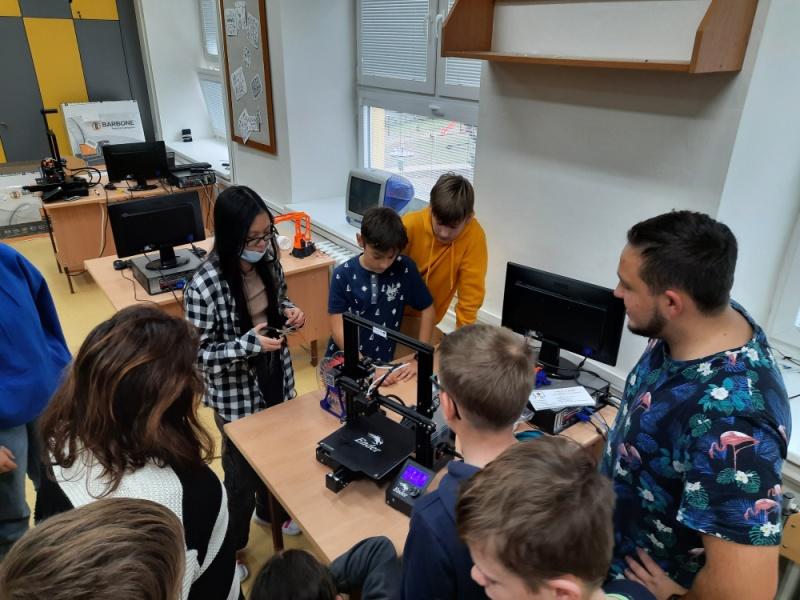 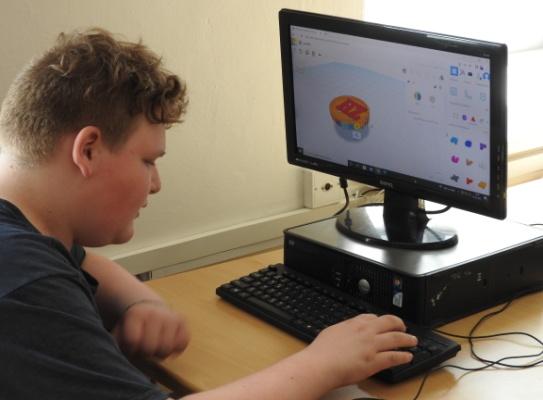 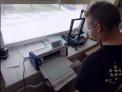 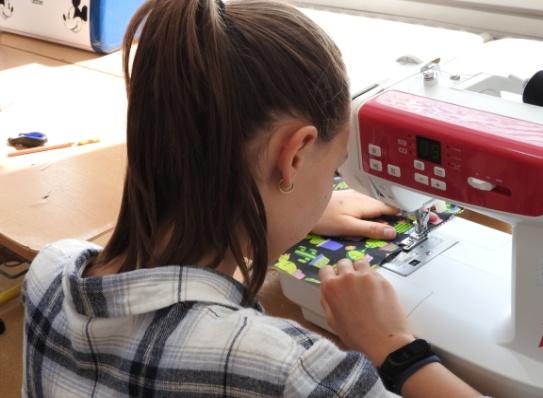 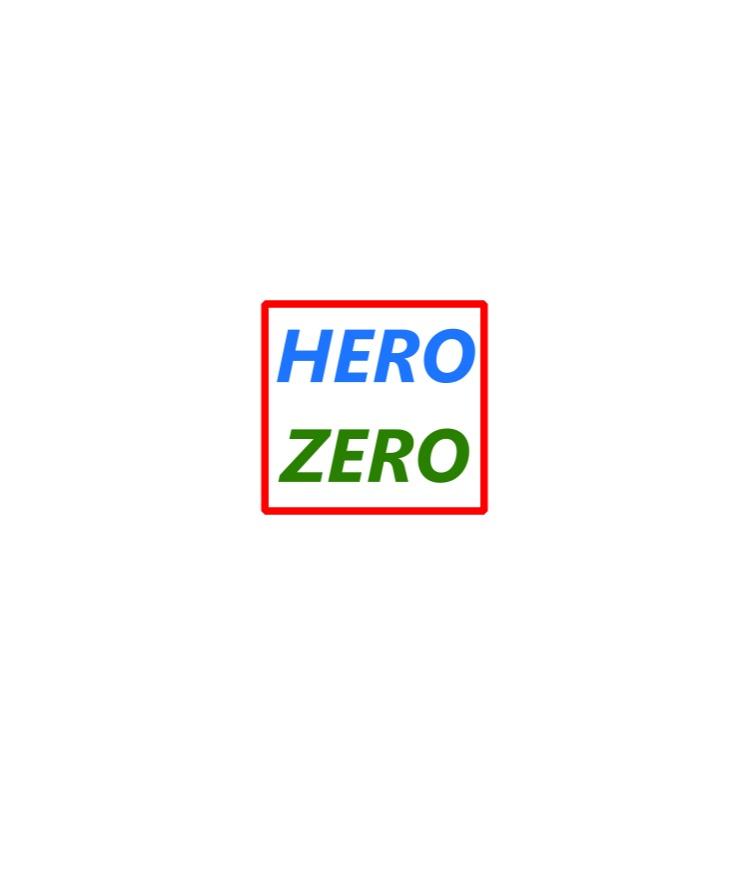 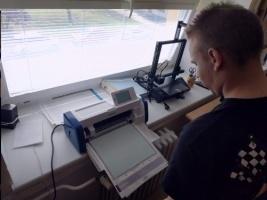 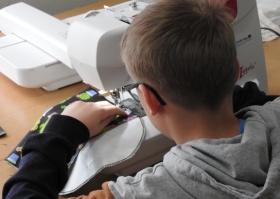 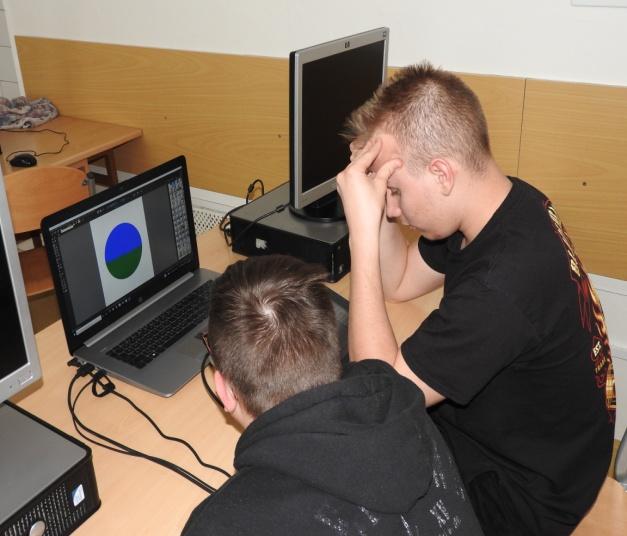 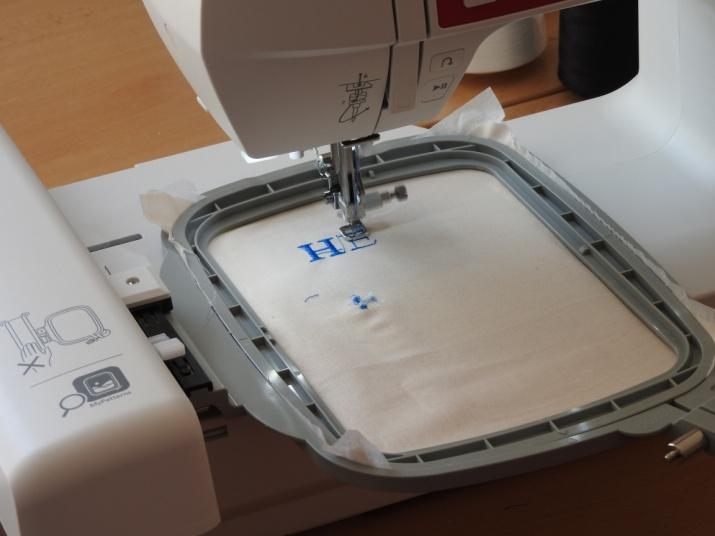 Contents:Project informationProject descriptionIn the project, the students solved a problem (concentration idea): Whether and how modern technologies can help ensure the sustainability of human activity and contribute to environmental education not only in schools. Specifically, the students focused on reducing the amount of single-use plastics (microthin bags) that school students use to pack snacks. The students designed a prototype of a snack bag and using digital technologies, suggested how to make its production more efficient and make the design more attractive. They also created the school eco-label "HERO ZERO".Age composition of pupilsDue to the difficulty of operating the digital technologies used (plotter, sewing machine, etc.), we recommend implementing the project with 2nd grade students. We worked with 7th-9th grade students.Skills that students should master, abilities that they should havethe ability to generate and cultivate ideas,problem solving,team work,motivation to learn new things and complete a task,basics of digital literacy (working with a PC, graphic programs, ...).Skills that pupils will acquiremodelling 3D objects in the Tinkercad environment,preparation of models for 3D printing (slicing),working with a 3D printer,work with graphics tablet and Krita editorworking with a cutting plotter and creating designs in the CanvasWorkspace environment,working with a programmable sewing machine and creating embroidery in the EZDesign and MyPatterns applications,thinking in the context of sustainability.Material equipment needed to implement the projectDevicesgraphics tablets,programmable sewing and embroidery machine,cutting plotter,notebooks,external backup disk.Consumablesvarious types of cotton canvases - plain for embroidery or printed, e.g.: https://www.mojelatky.cz/Jarni-venkov-d67205.htm waterproof food fabric with PUL coating: https://www.tiki-mechulka.cz/Nepromokava-potravinova-tkanina-s-PUL-zaterem-d2865.htm top embroidery thread: https://www.nej-sici-stroje.cz/prislusenstvi-k-sicim-strojum/nite/zakladni-sada-30-vysivacich-niti/ lower embroidery thread: https://www.nej-sici-stroje.cz/spodni-nit-vysivani/PLA filament: https://www.prusa3d.com/cs/produkt/perlova-zelena-pla-tiskova-struna-filament-1kg/ Financial complexity of the projectThe biggest financial burden is the acquisition of equipment used in the design and production of the final product. We received them as part of the project in the total amount of approx. 90 000 CZK.As for the consumables required for the production of 1 piece of the final product, the composition of the costs is as follows.ConsumablesNote: Adhesive pads, which are accessories of the cutting plotter, can also be considered consumables. The pad can be used approx. 50–100 times depending on the type of material. The price of one pad is 580 CZK, the financial burden can be reduced by using the so-called: intermediate pads at a price of 78 CZK/pc.At the same time, it should be noted that some types of material must be purchased in the minimum possible quantity, e.g. filament 1 kg for the price of CZK 690, which increases the financial requirements for consumables to start the project.Time scheduleThe entire project is suitable for the timetable of one school year, for example 1 hour per week, as part of an optional subject. The project has several phases: familiarisation with the equipment of the digital workshop and the possibilities of individual devices, student motivation, generation and cultivation of ideas, production of a prototype of a snack bag without the use of technology, problem solving - how to incorporate advanced digital technologies into production to increase work efficiency and product attractiveness.Recommended group sizeDue to the higher demands on the acquisition of new skills and their application, it is advisable to work with a smaller group of about 10 students, or with the use of tandem teaching (2 teachers per class or group).Description of individual stepsFamiliarisation with the digital workshop and the possibilities of individual devicesAt the beginning of the student project, the students will familiarise themselves with what they will have at their disposal for its implementation – the equipment of the digital workshop - it is ideal for them to participate in its commissioning (unpacking, distribution, ...). If the digital workshop is already part of the school, then it is necessary for them to familiarise themselves with the possibilities offered by each device, while pupils can work in the following successive steps:3d Printerdownload .STL file from https://www.thingiverse.com/file preparation for printing = slicing in a program, e.g.: PrusaSlicer – G-CODE filebasics of working with a printer, filament replacementprinting the itemnameplate design in https://www.tinkercad.com/name tag printingGraphic tabletfamiliarisation with the functions of the graphic tabletfamiliarisation with the possibilities of the Krita programcreating a personal logosave to external disk in .PNG, .JPEG formatCutting plotterdownload the file in. FCM format from the database https://canvasworkspace.brother.com/the basics of working with a plotter, starting up, preparing the material and gluing it to the mat, uploading the filecutting or scanningname template design in https://canvasworkspace.brother.com/cutting out the template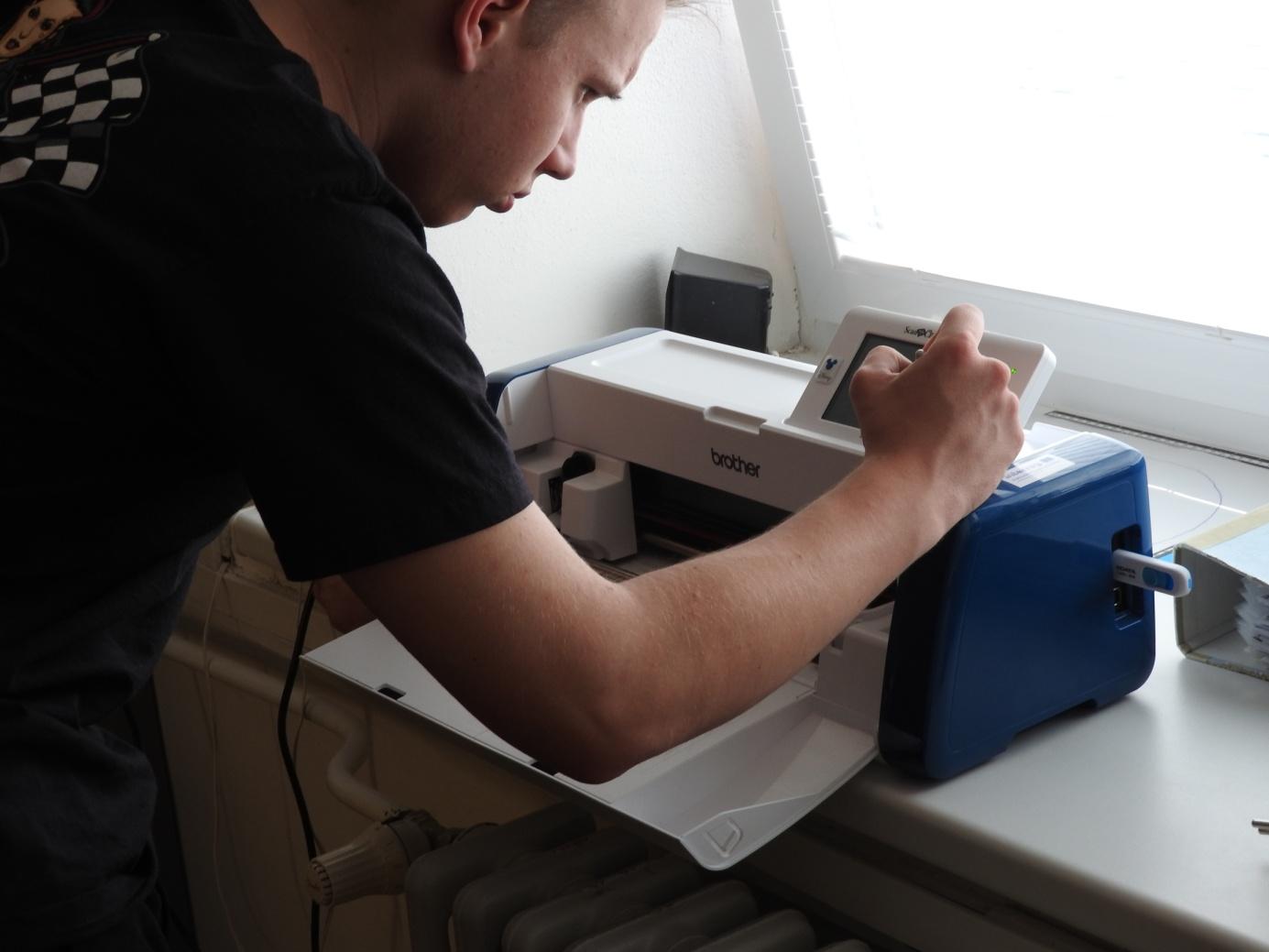 Programmable embroidery and sewing machinebasics of working with a machine, changing and threading threads, changing stitches, simple sewinghemming the napkinreplacing the embroidery module, fixing the fabric in the embroidery framecreating text, selecting a motif in the MyPatterns application and transferring data to the sewing machinecustom embroiderycreating a personal logo using a graphics tablet and the EZDesign programstitch settings and embroidering simulationNote: It is not a condition that all students are specialists in all devices, but it is true that the essence of their operation is often similar. Individual steps are recommendations and some can be skipped or omitted.Motivating students, generating cultivation of ideasStudents should be motivated by means of educational videos or presentations that affect the following topics: single-use plastic production, recycling problems, microplastic pollution, etc. The following are questions to ponder: How to prevent this disaster? How do you personally, your family, your school participate in the production and consumption of single-use plastics? What can we do here and now? ... Subsequently, the students generate ideas using brainstorming or brainwriting methods and agree on the one that will be implemented. The teacher can appropriately, but if possible very non-violently correct the direction in which the thinking is going. Cultivating the idea consists in planning how to realise the given thing, in this case making the pocket (material, tools, other tools, work procedure, time and financial demands) and realising what makes the product unique.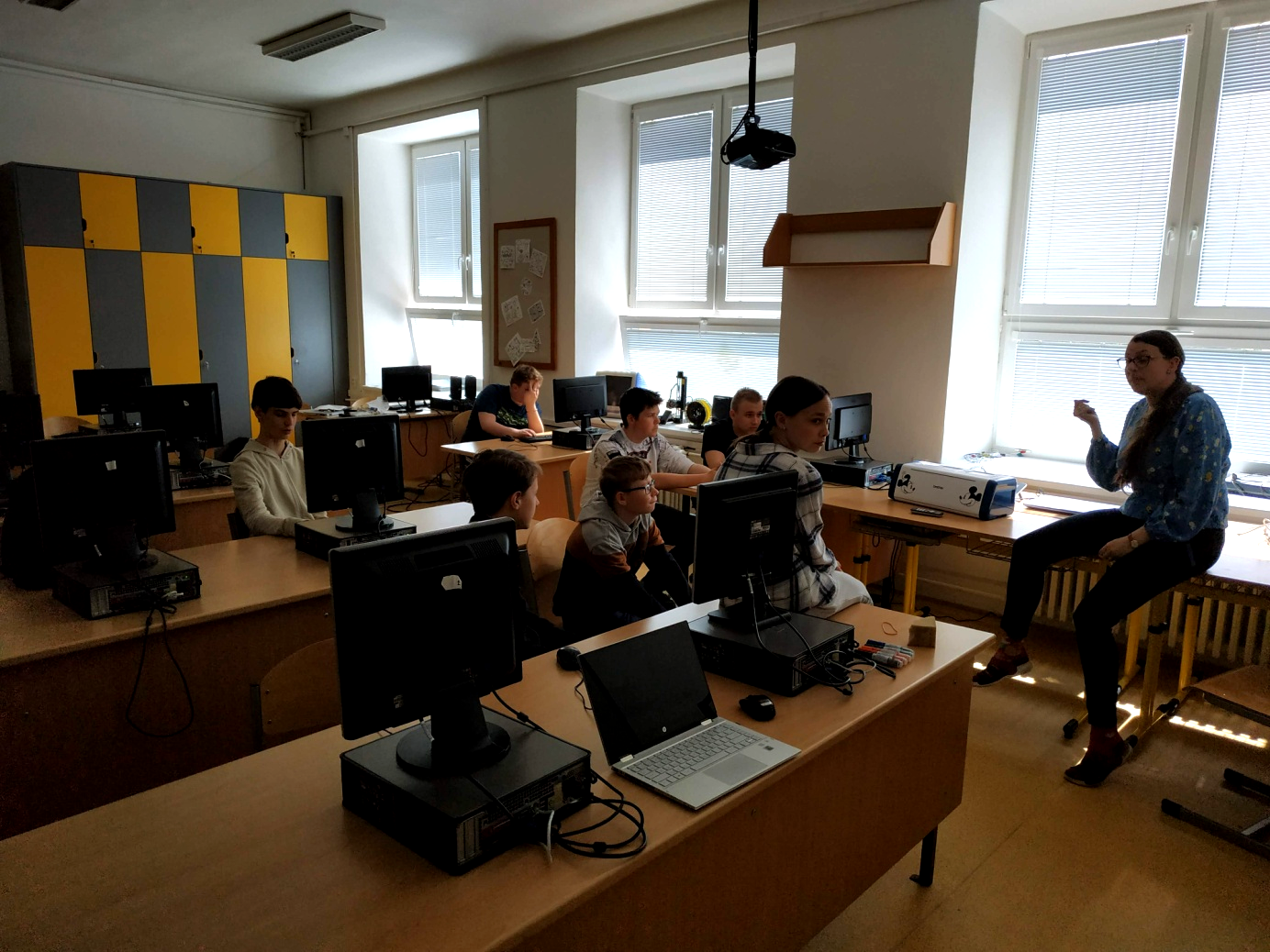 Prototype production (without the use of technology)We choose a suitable cotton fabric and trace the cut of the pocket on it with chalk. We choose the size according to what kind of snack we want to carry in it. In our case, it is two slices of bread, or 2 rolls. This means 2 rectangles 17x24 cm on top of each other + rounded pocket flap.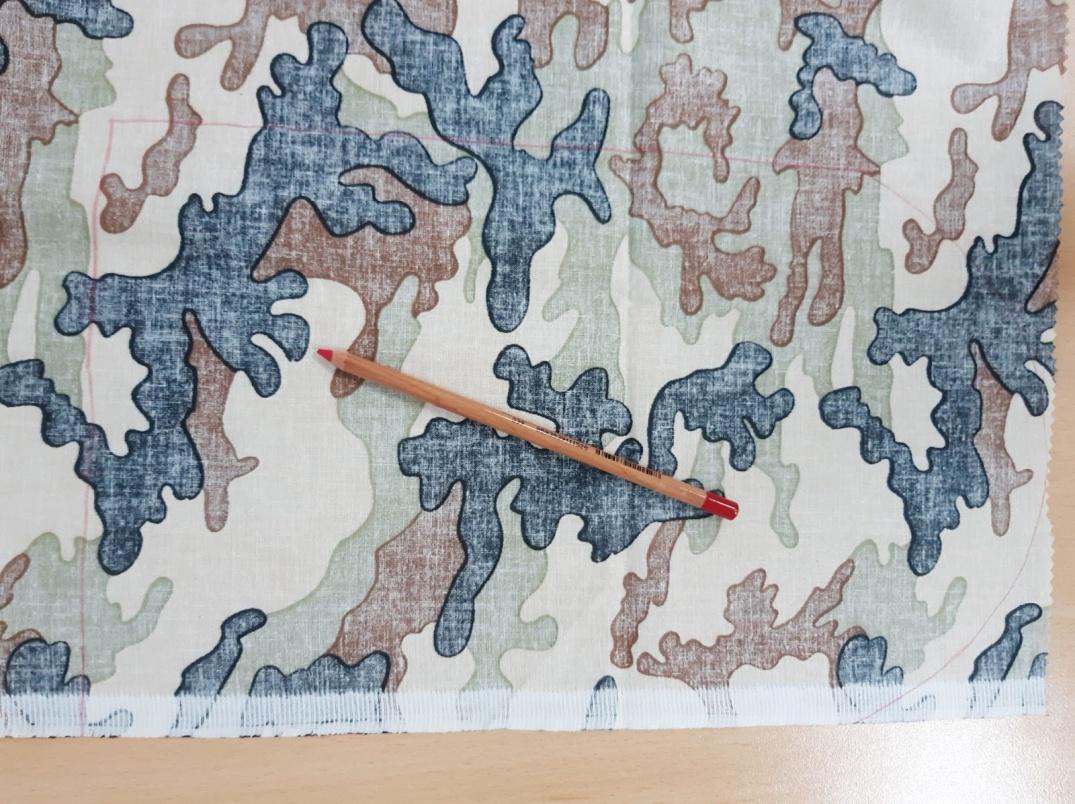 For the inner washable layer, we need a waterproof food-grade fabric with a PUL coating, on which we trace the same cut as on the fabric.We cut out the desired shapes from the fabric and fabric. 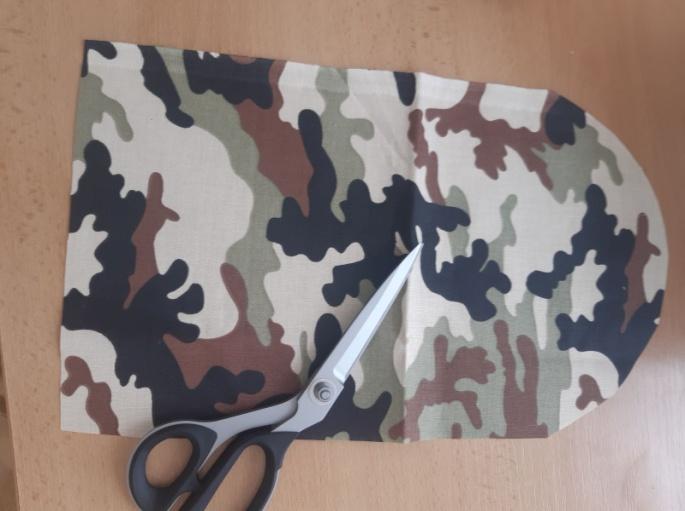 Variant B (monochrome cotton fabric on which we will embroider the logo):We will prepare an iron-on lining, which we will iron on the reverse side of the cotton fabric. The underlay must be large enough for the embroidery frame – it must be able to stick there.Pin the fabric with the lining to the embroidery frame.We convert the sewing machine to an embroidery machine:We slide out the sewing table to the left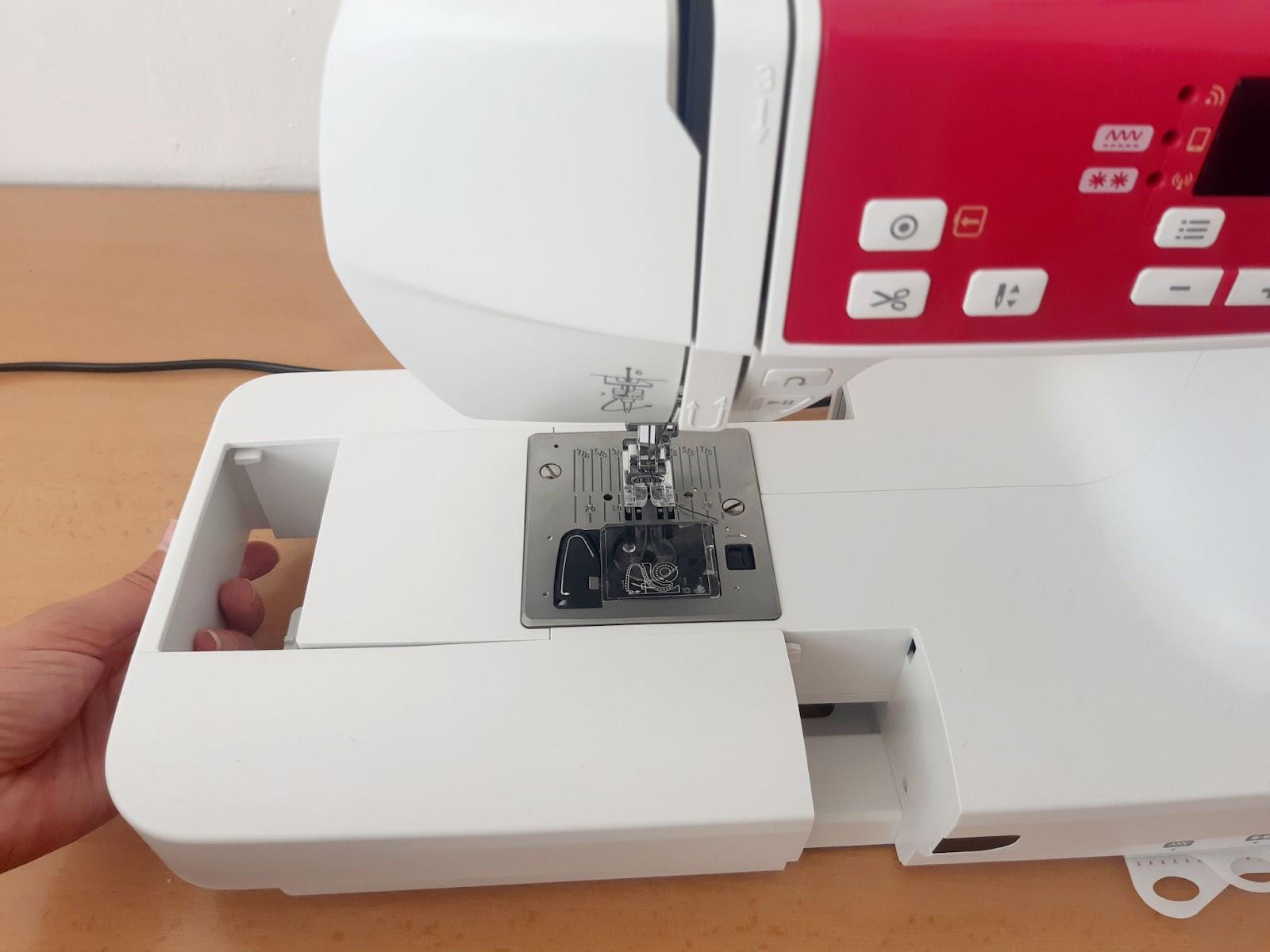 Instead, we put on the embroidery unit and click it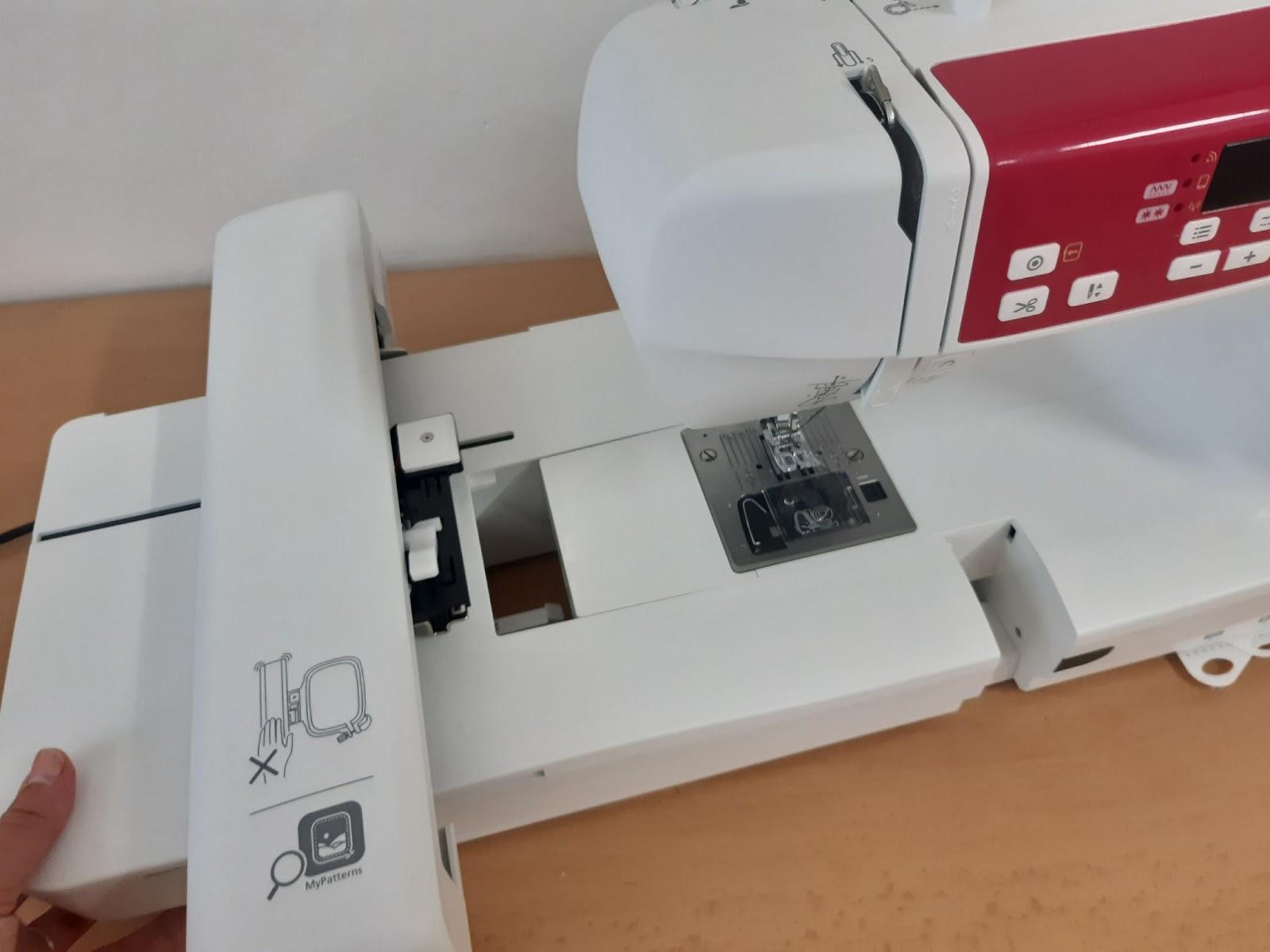 c.  Turn off the machine and raise the presser foot lever to the upper positiond. Remove the foot holdere. Pull out the needlef.	We replace the stitch plate with an embroidery plate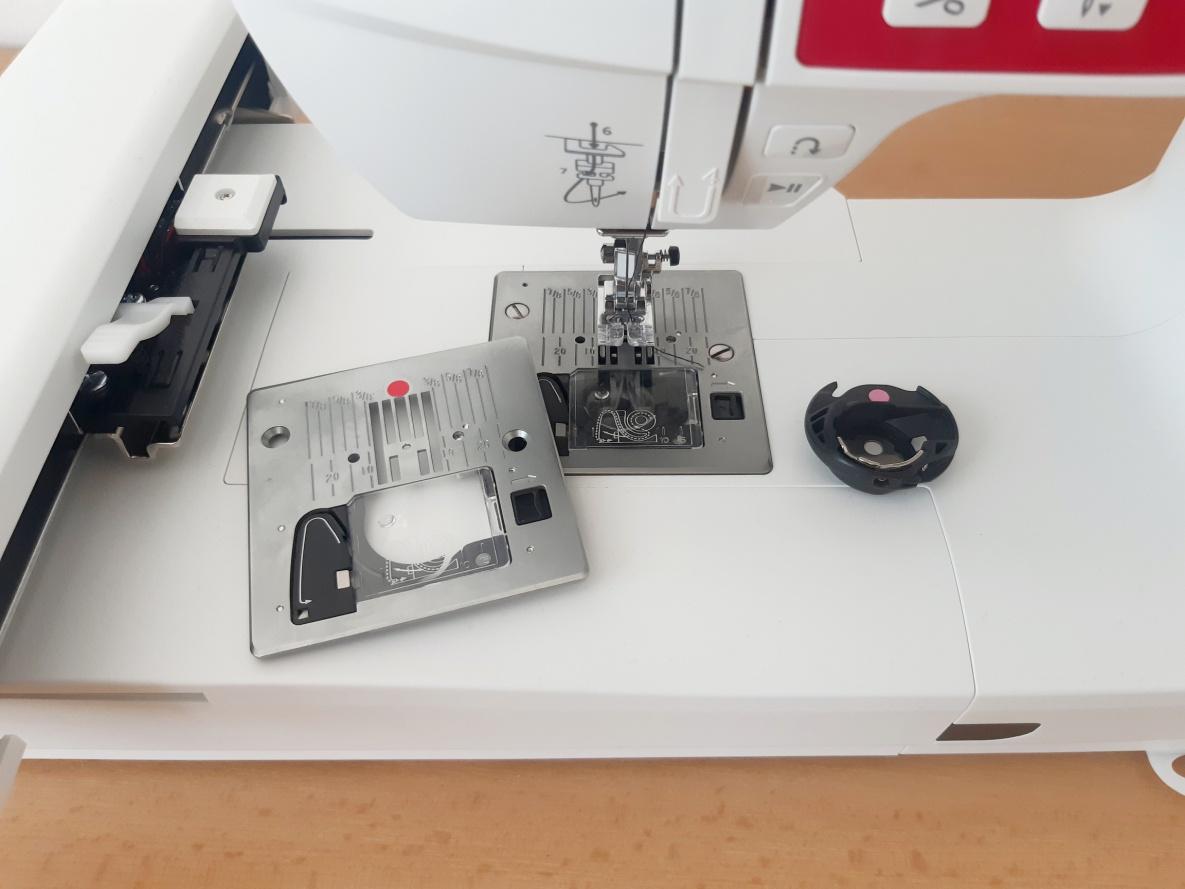 g.	We replace the needle with a suitable embroidery one (marked as EMBROIDERY) and insert it into the holder with the side facing away from us. We tighten the screw of the needle holder.h.	We change the embroidery foot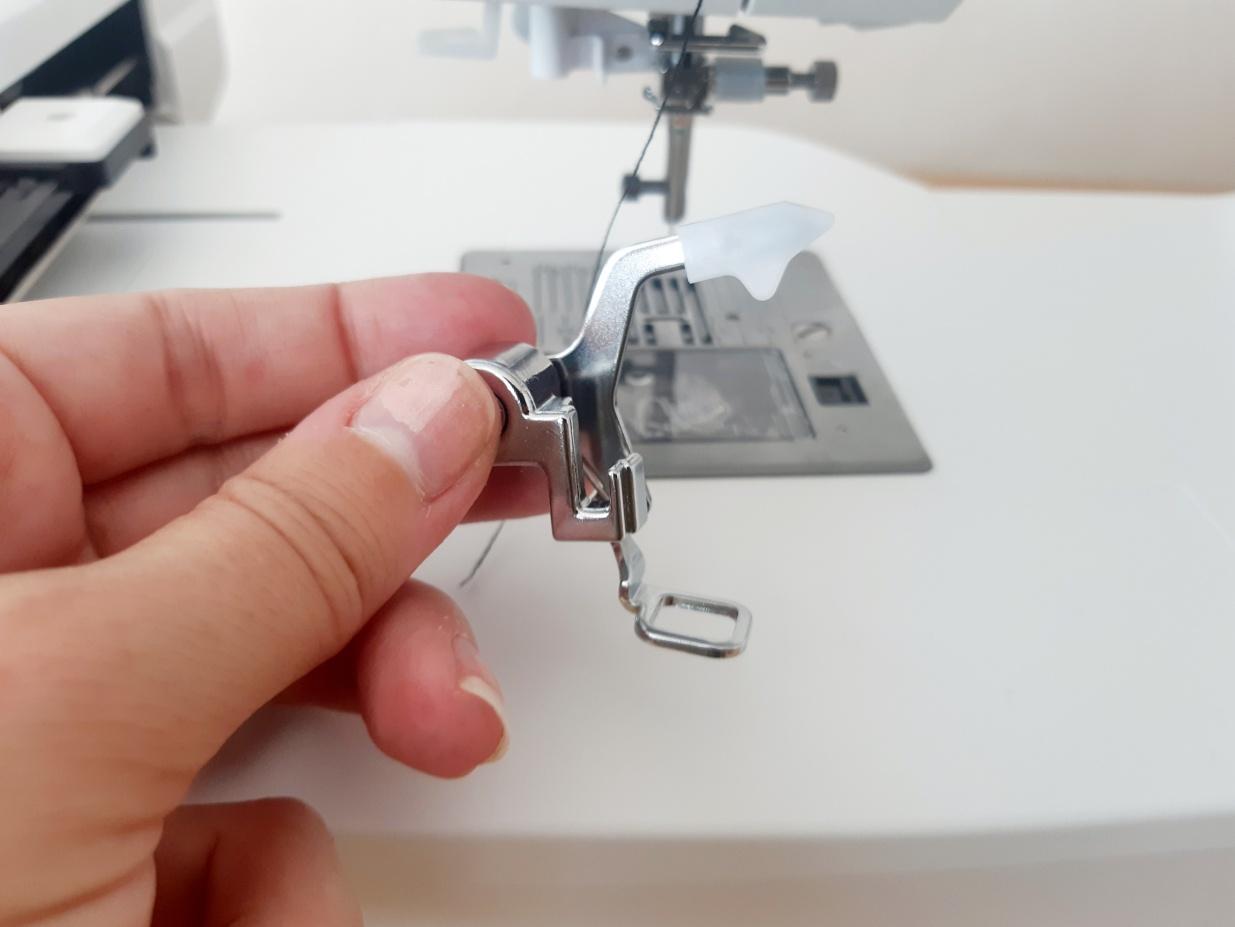 In the My Patterns application, we will prepare the selected embroidery pattern. We will use a mobile phone or tablet for this.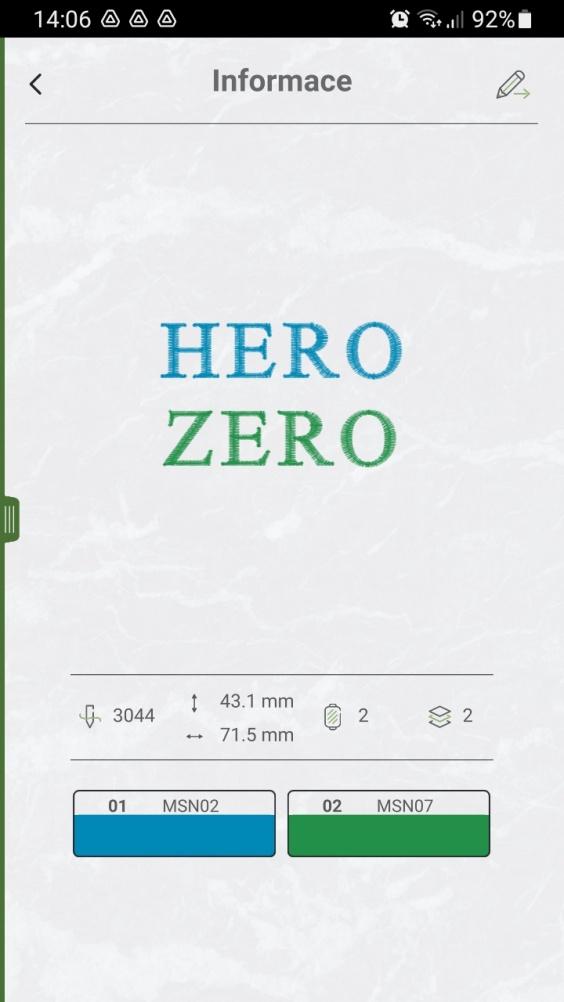  Connecting a phone or tablet to the sewing machineWe switch the machine to the on position and PP is displayed on the machine, at the same time the middle diode of the machine display lights up.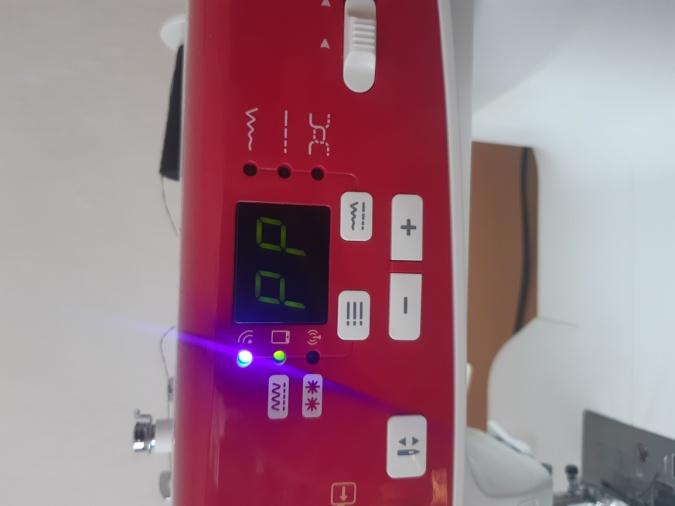 The WiFi indicator is flashing = the machine is ready to connectOpen the My Patterns application on a mobile phone or tablet, press "Add new connection" in the bar on the left and select "Point-to-point connection settings"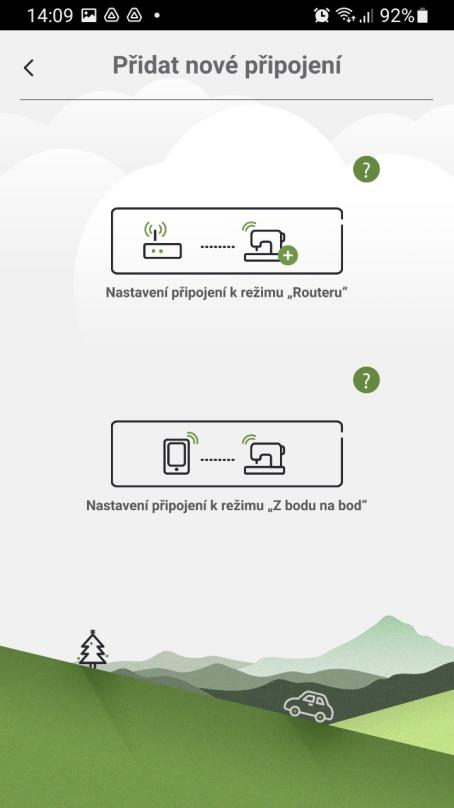 The connection will take place automatically and GO will appear on the display. The machine is now ready to embroider.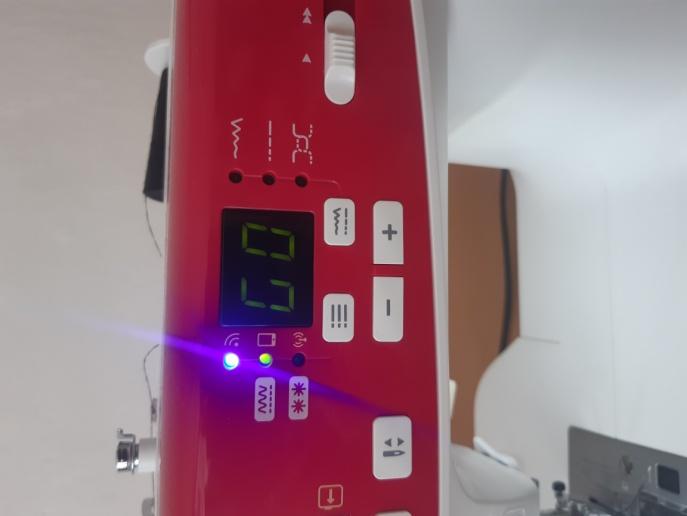 e) We let the mobile application guide us - we connect to the Wi-Fi machine, calibrate the embroidery frame and we are ready to embroider. Thread the embroidery threads. We turn it on with the Play button and the mobile application guides us when to change thread colours, etc.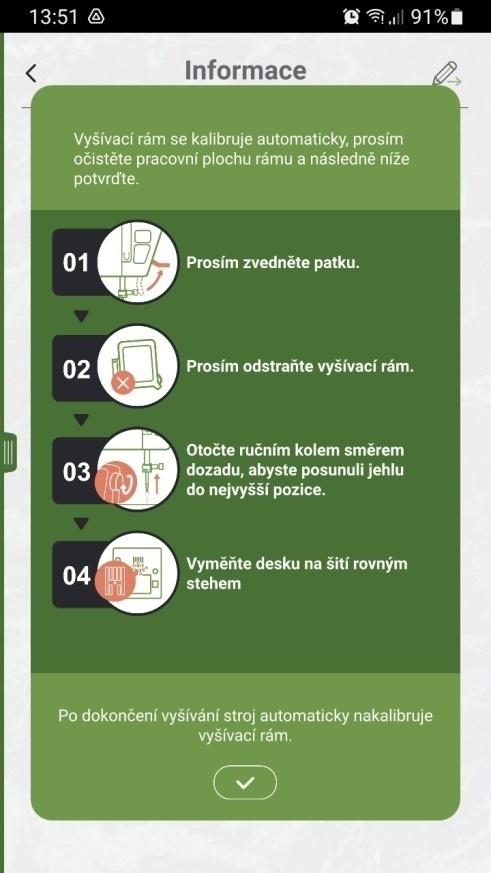 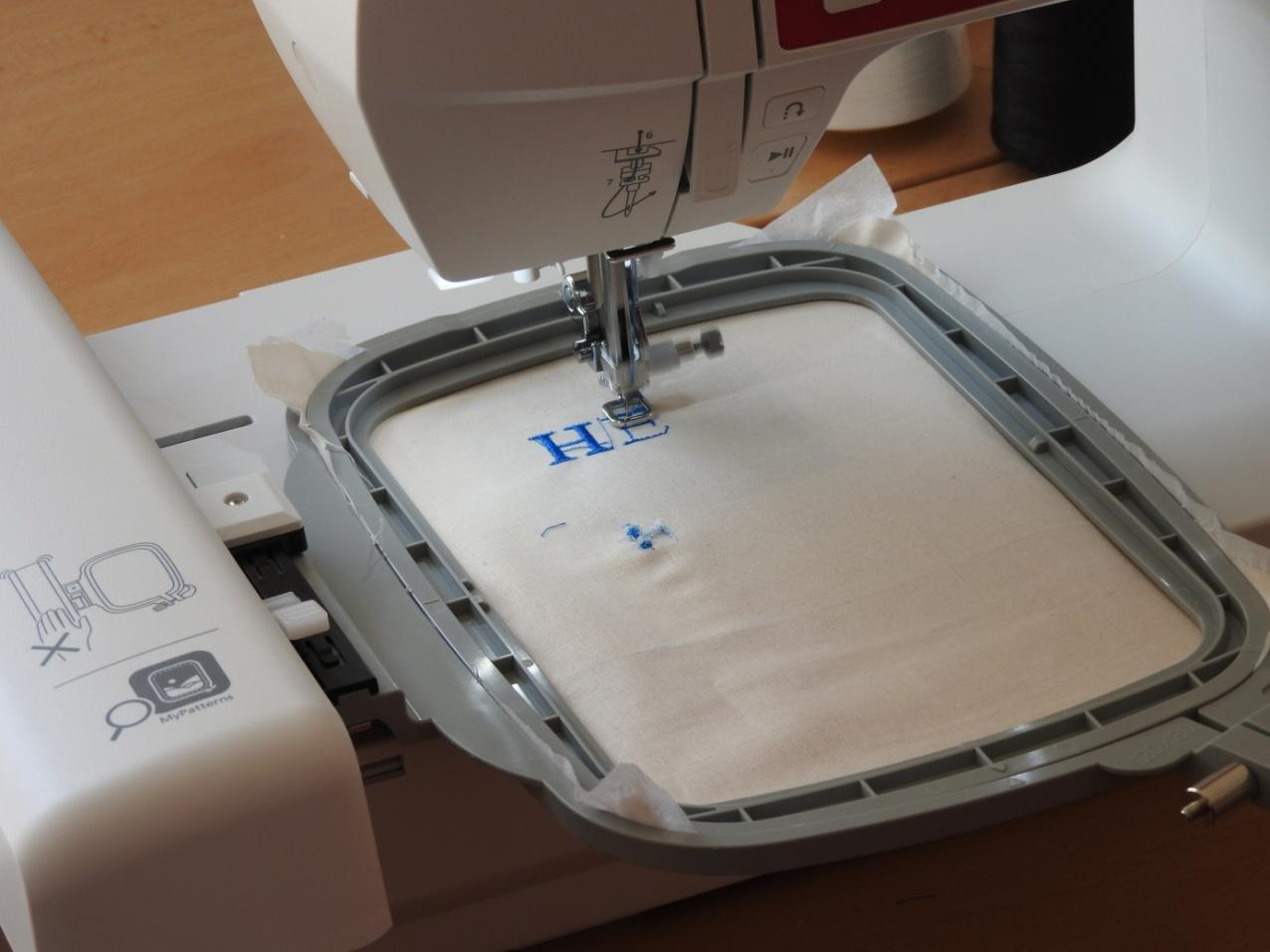 When we are done, we change the machine to sewing again - changing the stitch plate, presser foot, threads, extending the embroidery unit.We will prepare a sewing machine. We turn it on, we check whether we have wound the lower thread. We choose a suitable needle and change it - needles marked UNIVERSAL are enough for sewing cuts.We put both cuts on top of each other. We are careful to put them on the right side - the washable smooth layer must be on top, as well as the print of the cotton fabric must be visible if we have chosen a patterned fabric.Pin the fabrics together to be sure. We insert the pins at a sufficient distance from the edge so that they do not interfere with us when we sew the fabric.We will sew both parts together - we will need an overlock foot E and we will use stitch number 9. When both parts are sewn together, we will fold them into a pocket shape and sew both short sides again.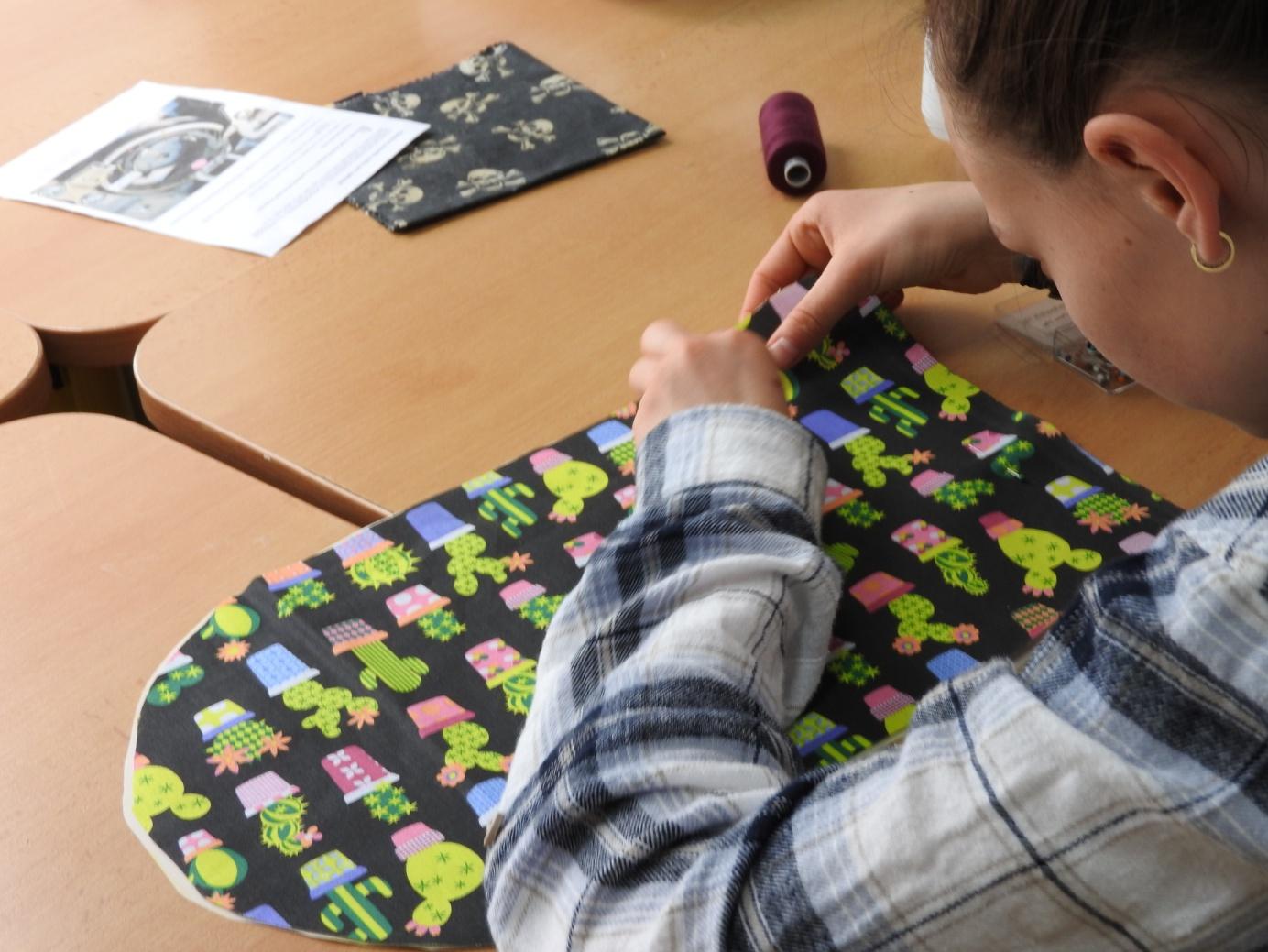 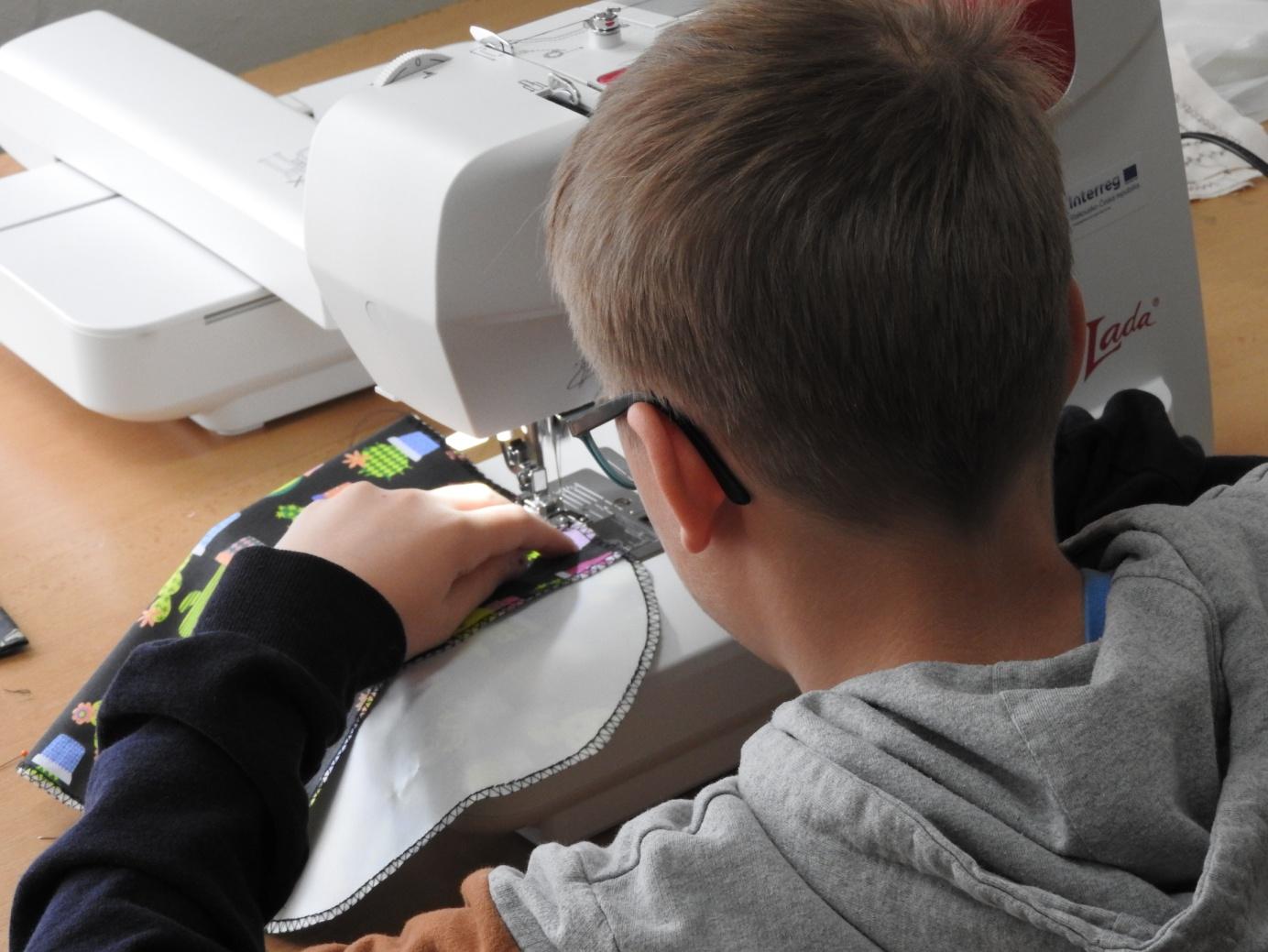 Now it remains to sew the button and the button loop. We sew the button firmly on the front of the pocket. We will sew the loop into the seam on the pocket flap – we will need an elastic band for this and we will do the sewing by hand with a needle.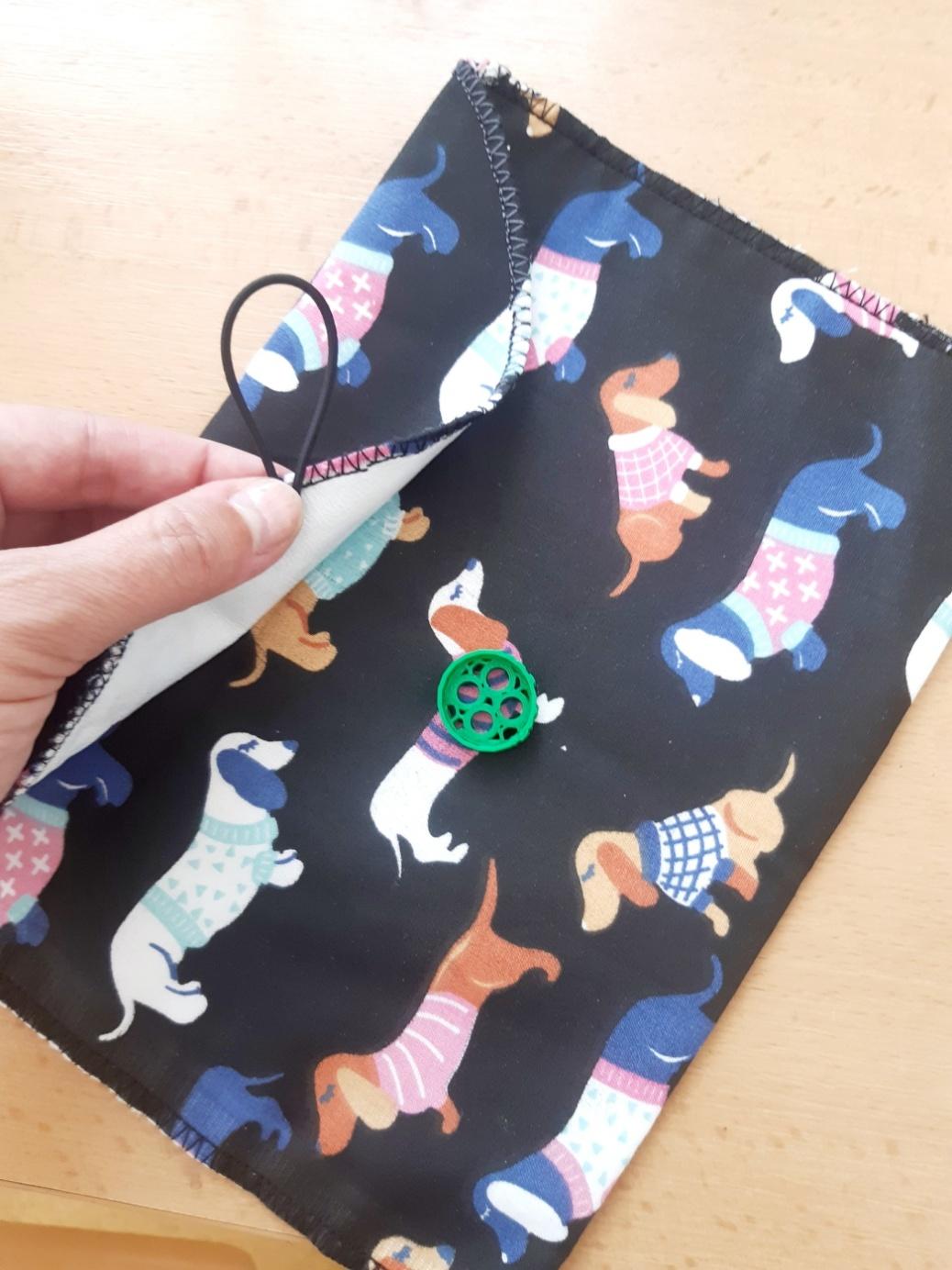 Problem solving – how to incorporate advanced digital technologies into production to increase work efficiency and product attractivenessThis step is shown again with an educational video or a presentation on the topic of digital technology, robotization of production, collaborative robots, elimination of stereotypical work, Industry 4.0. Subsequently, we will evaluate with the pupils what equipment we have available and in which steps of the work procedure it could help us. The following proposal may result:the use of a graphics tablet and the Krita program to design the school ecolabel logo,converting the cut of the pocket into electronic form - the fabrics will be cut with a plotter,scanning the original paper cut (an easier option),editing design in the CanvasWorkspace environment,replacement of redrawing the cut on fabric and cotton canvas and cutting out with automatic cutting on the plotter pad,ecolabel embroidery design using a graphics tablet in the EZDesign program,pocket design button design in Tinkercad environment,printing a button from PLA on a 3D printer.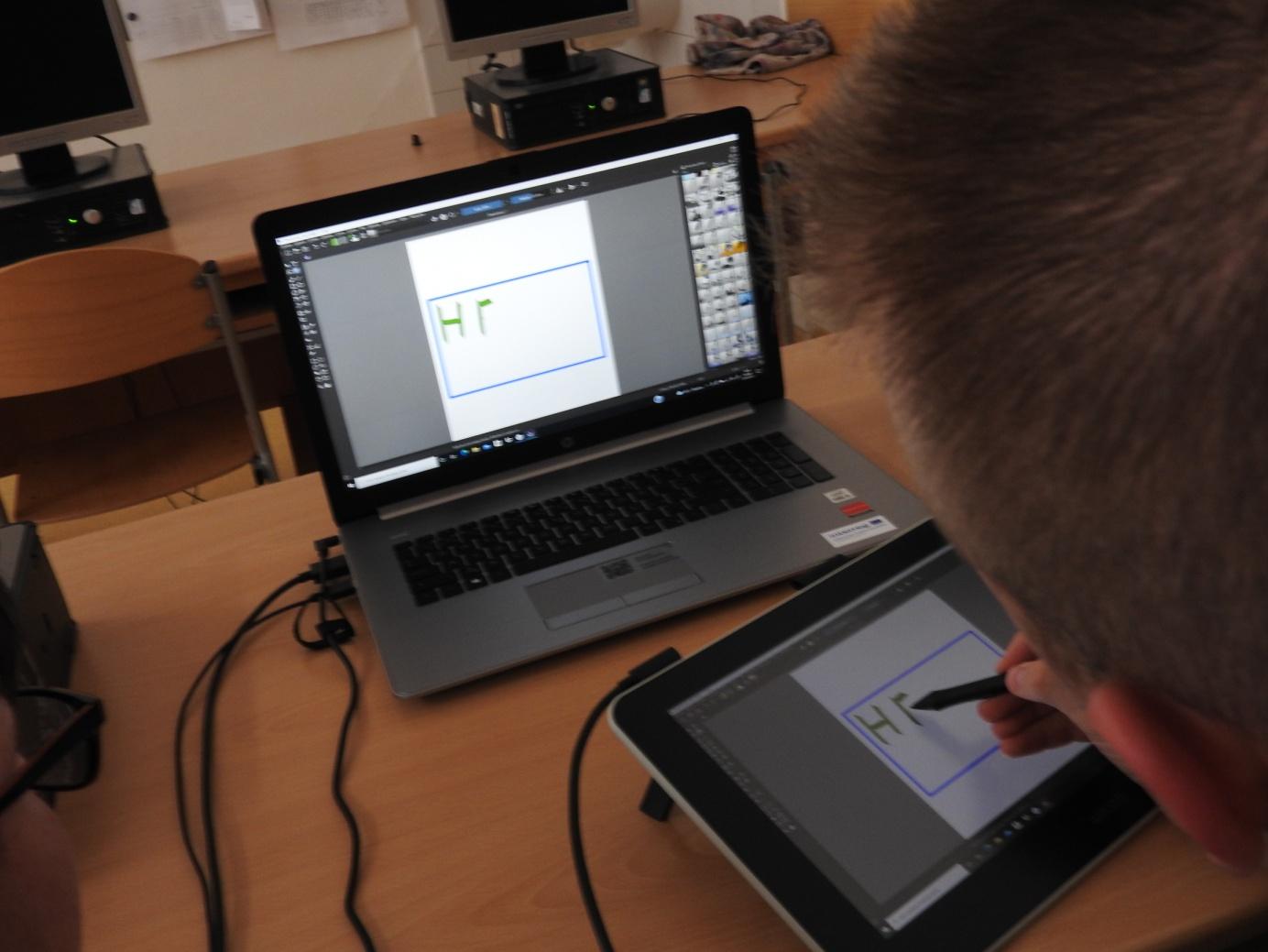 Graphics tablet – creating a logo in the Krita program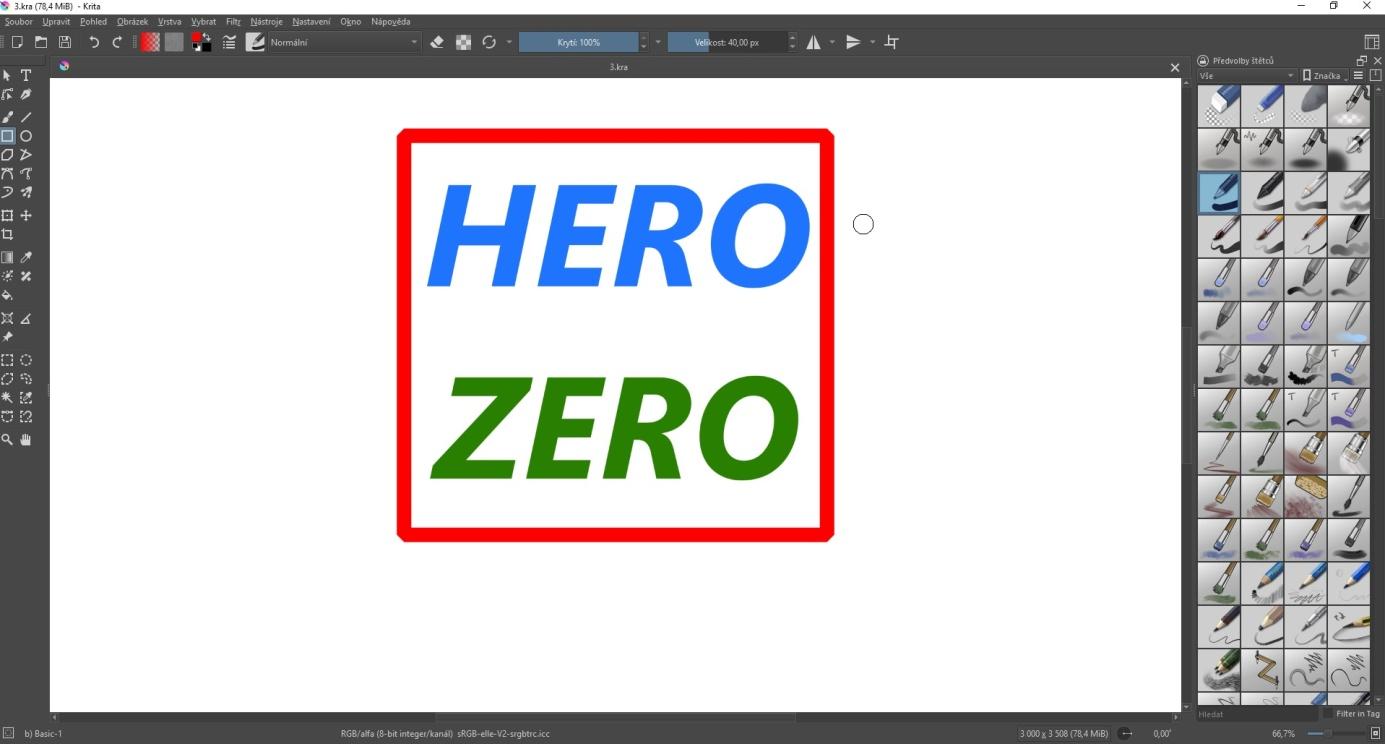 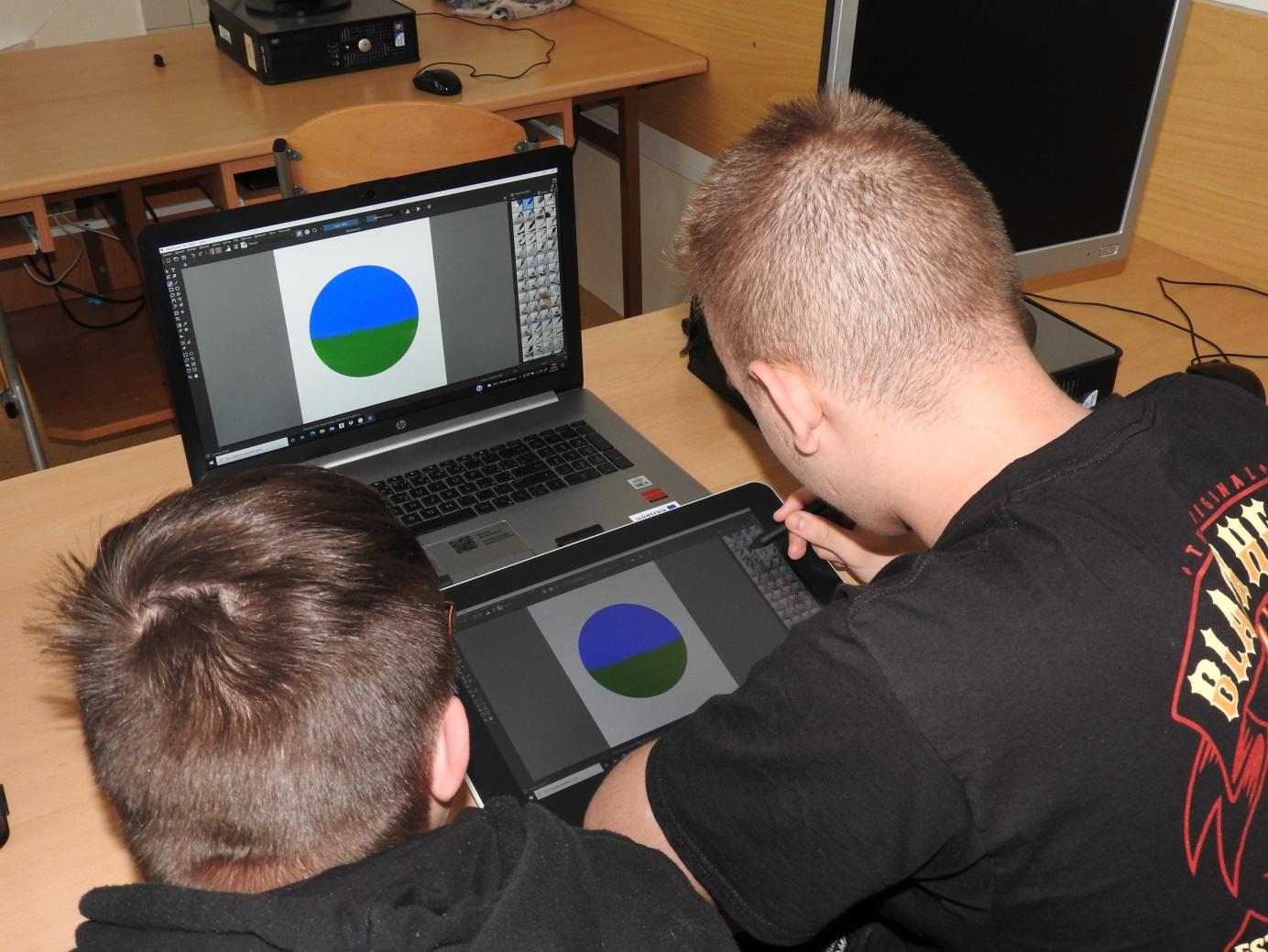 Editing design – CanvasWorkspace environmentObject selection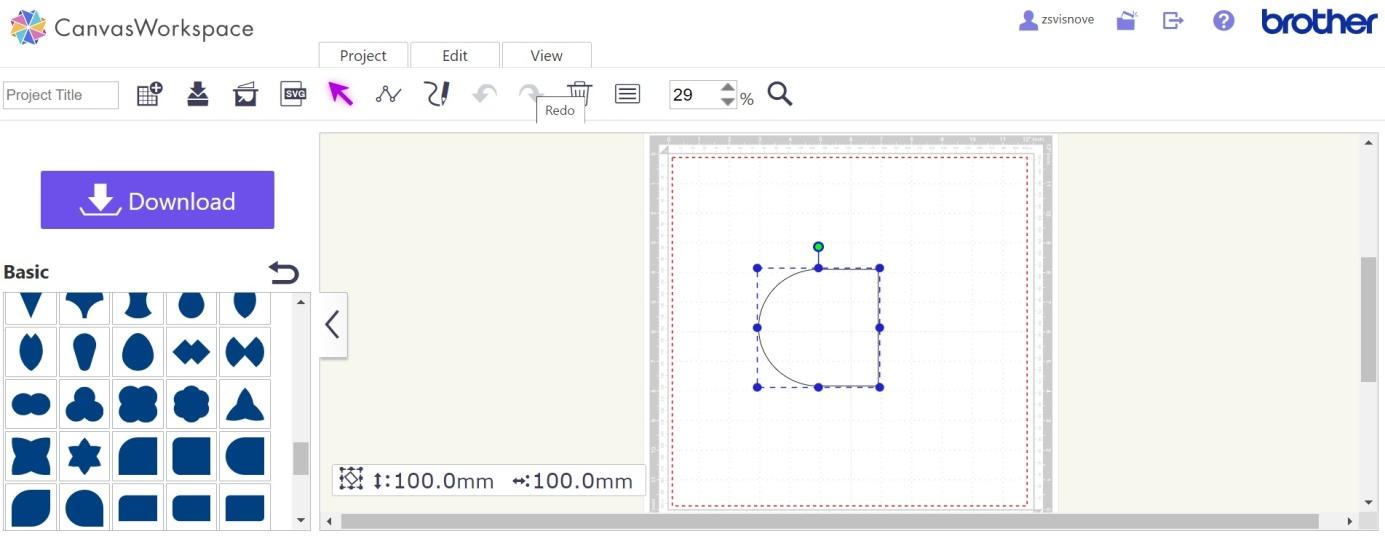 Work with the object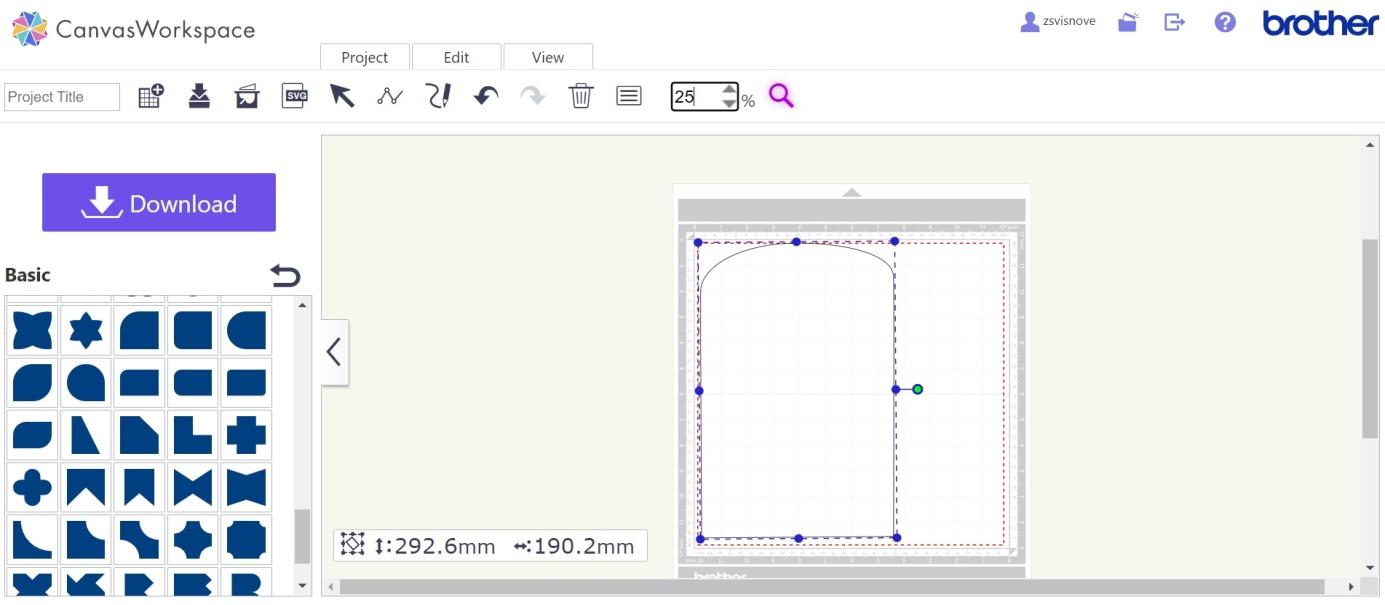 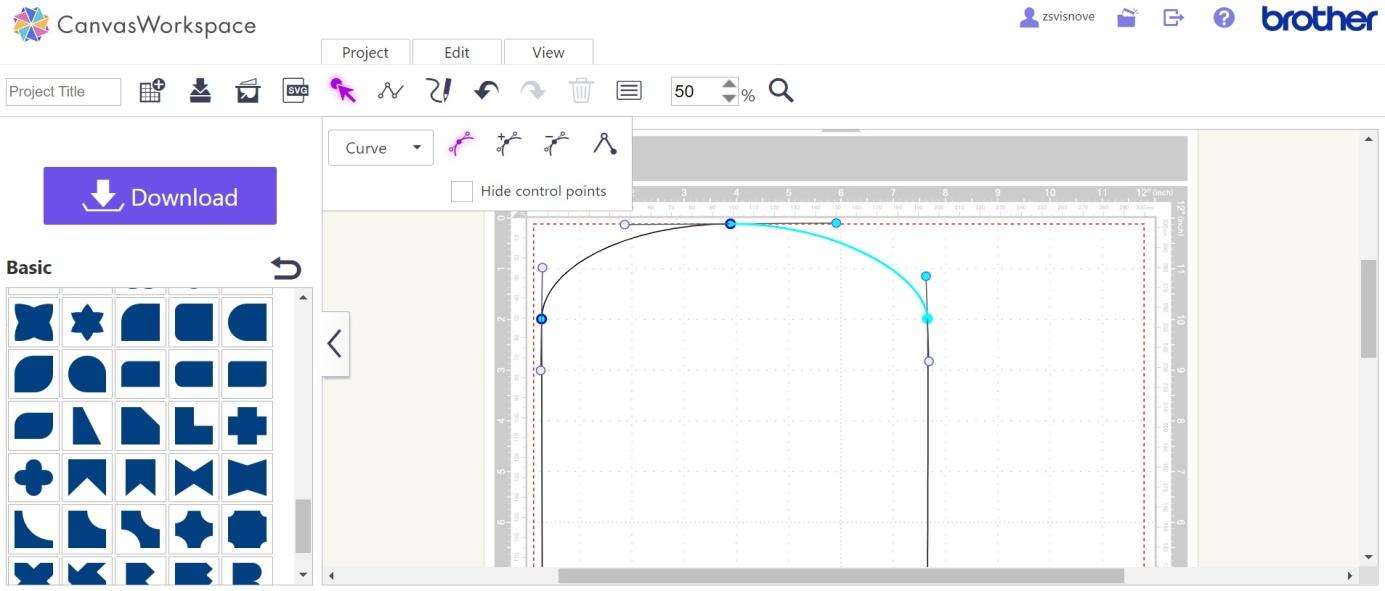 Cutting plotter – scanning cut, cutting fabric and canvas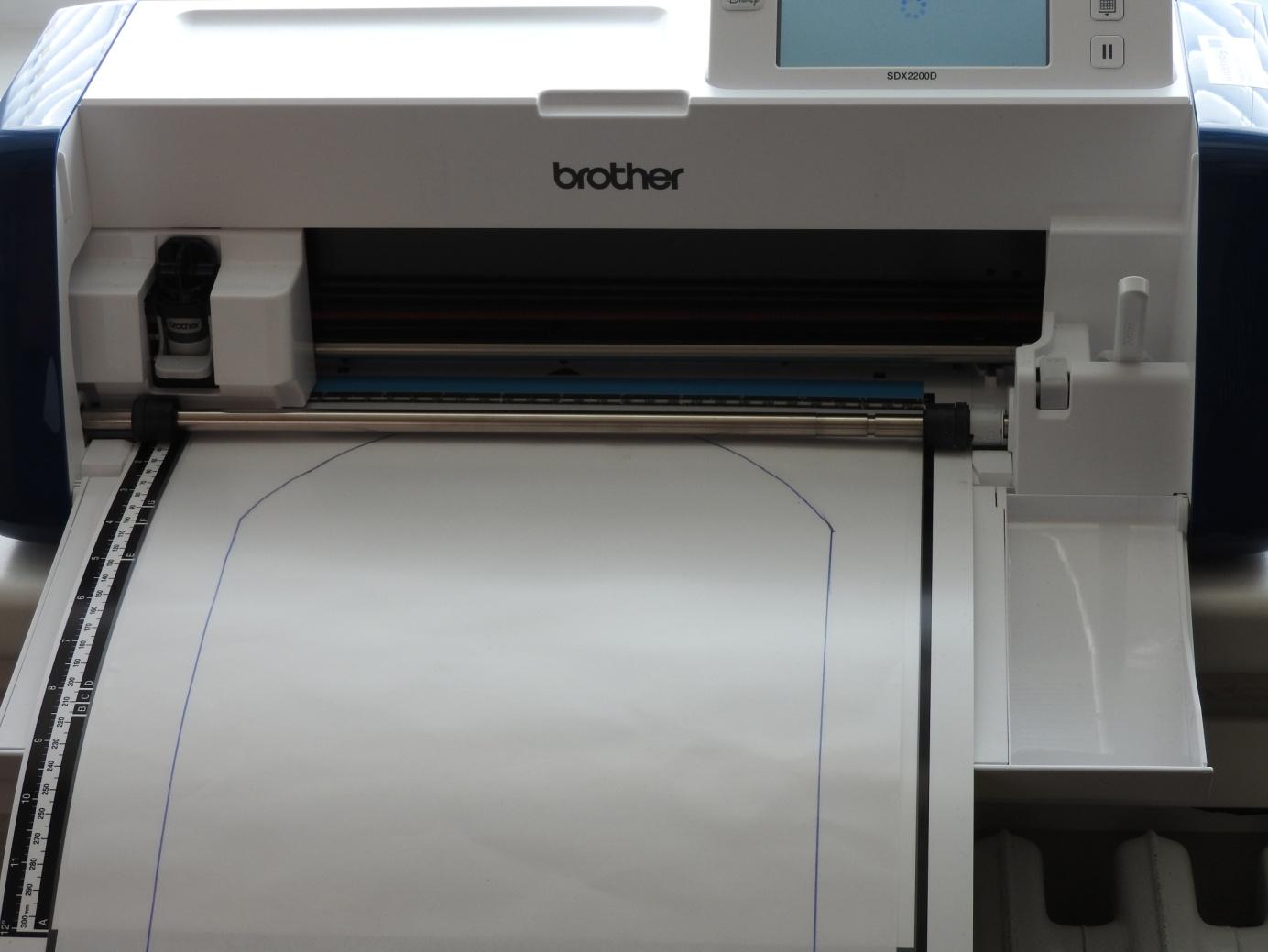 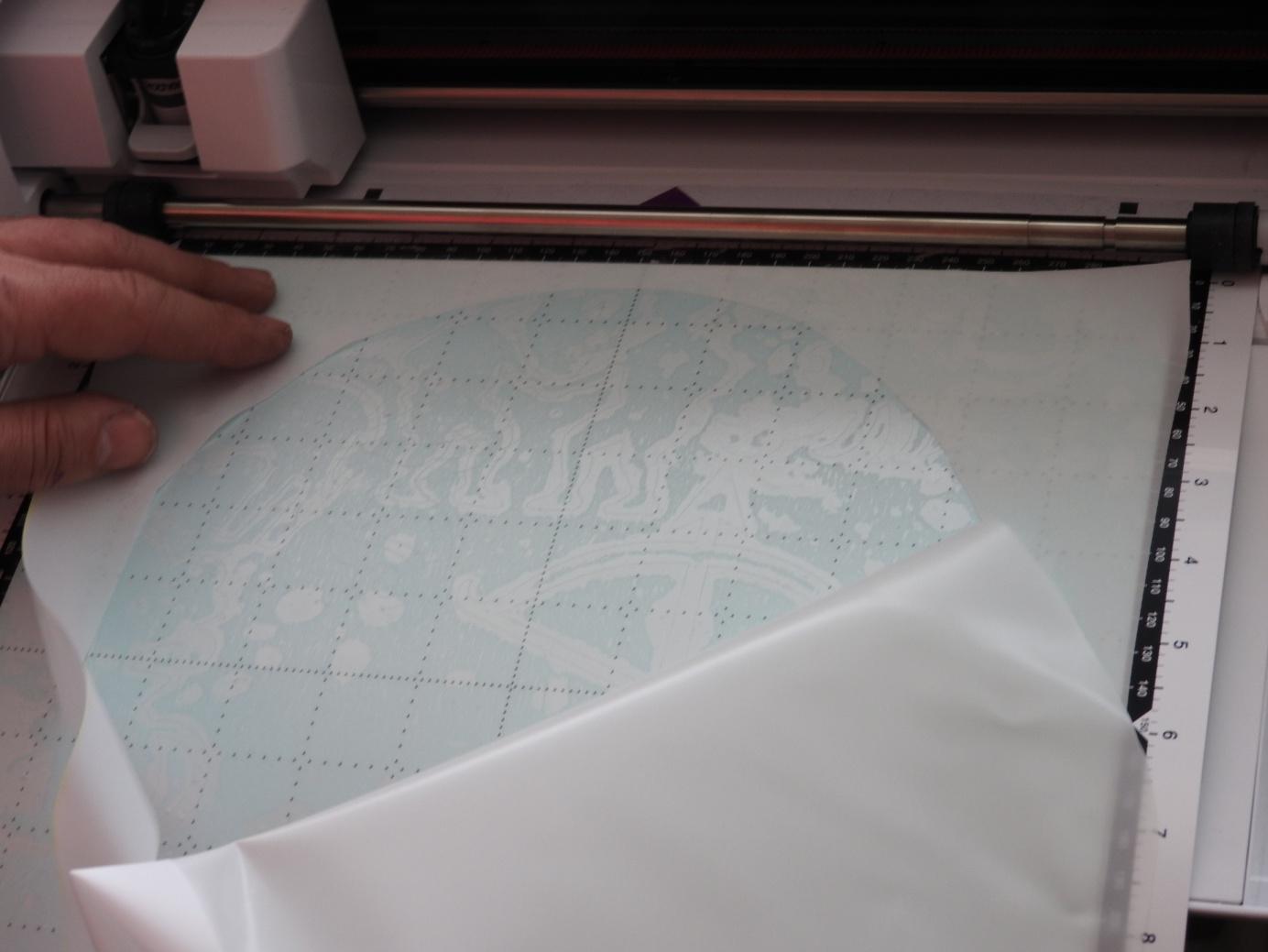 Graphics tablet – embroidery design in the EZDesign programCreation of objects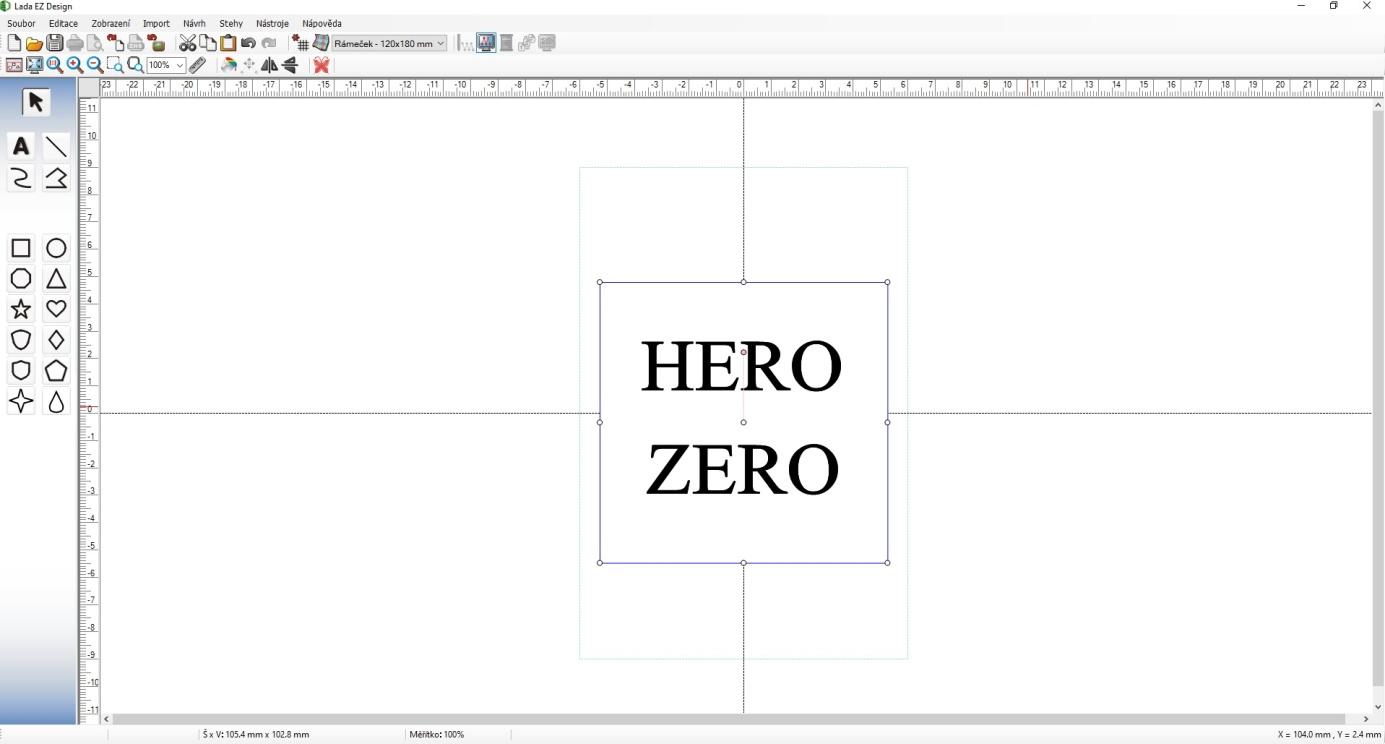 Choosing a stitch for the morning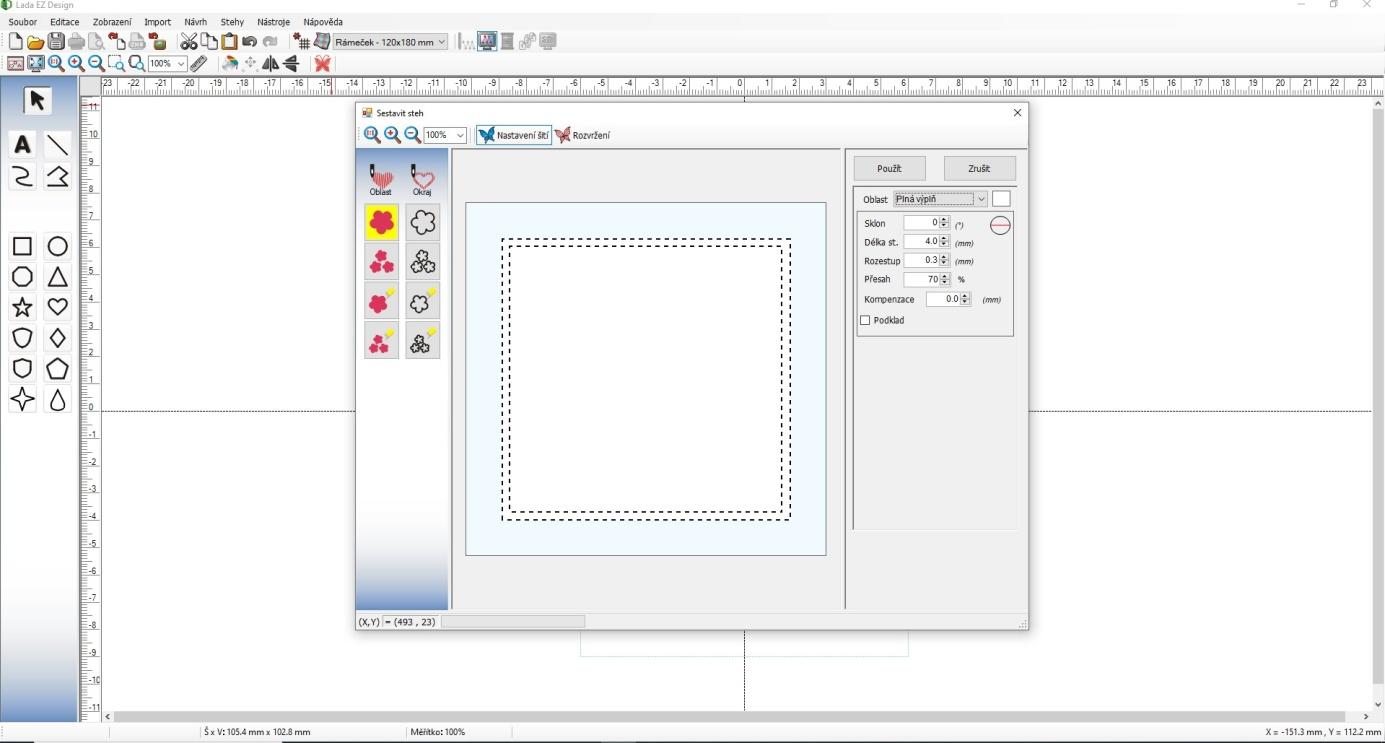 Thread colour settings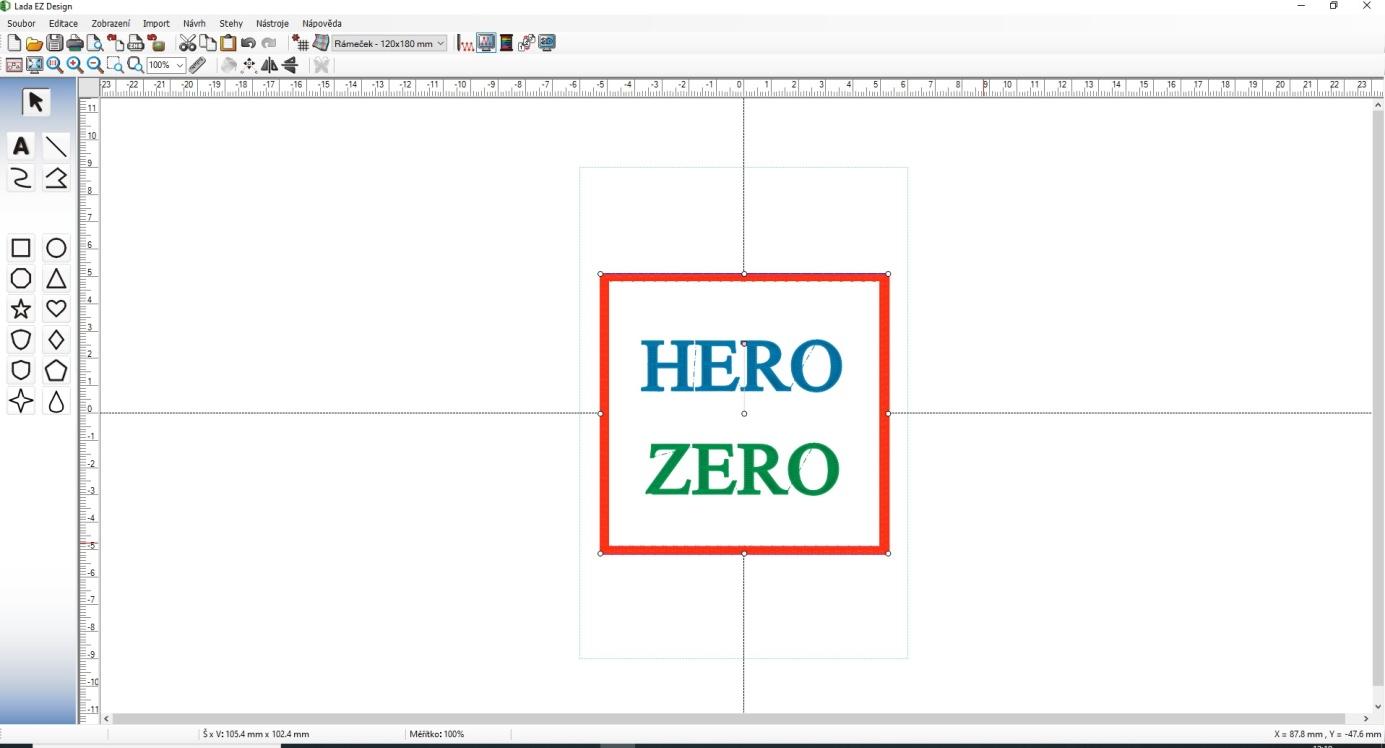 Embroidery simulation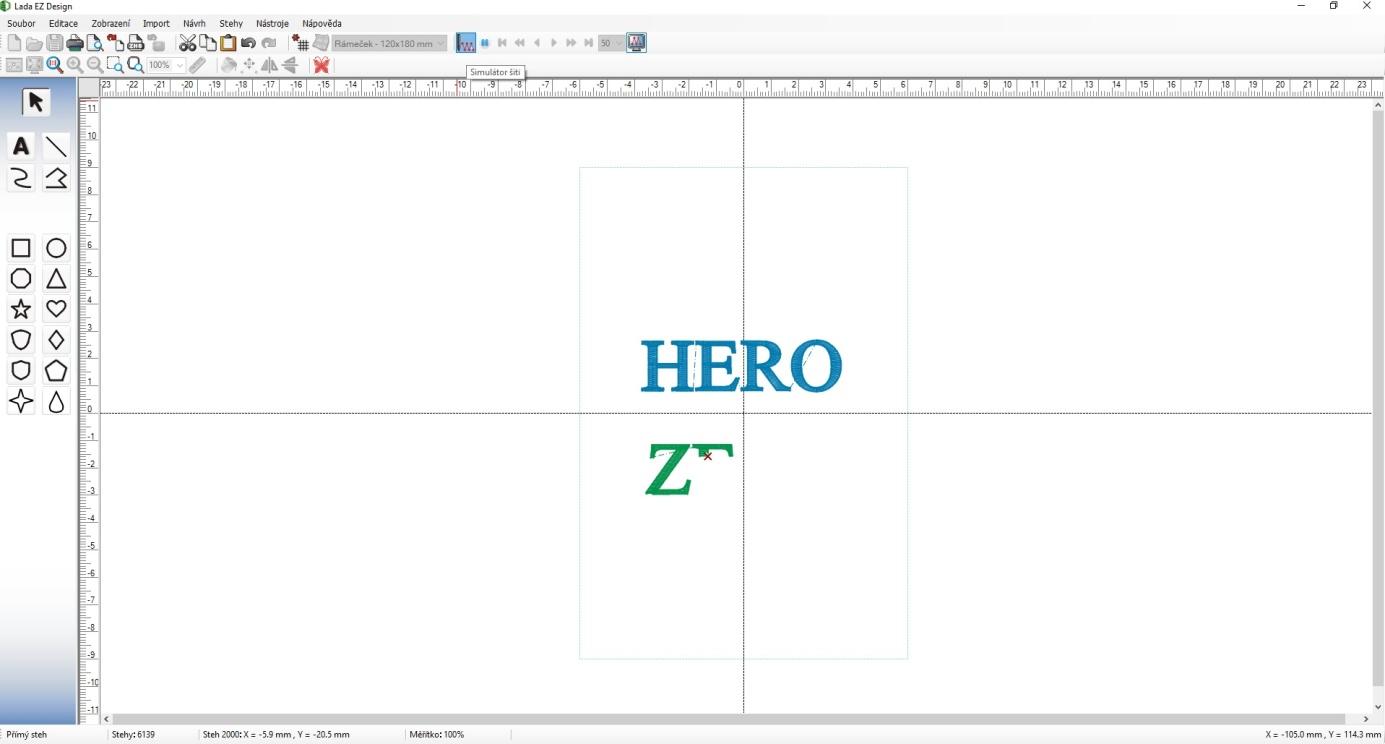 3D printer - button design in Tinkercad environment, slicing in PrusaSlicer, custom printingButton design proposal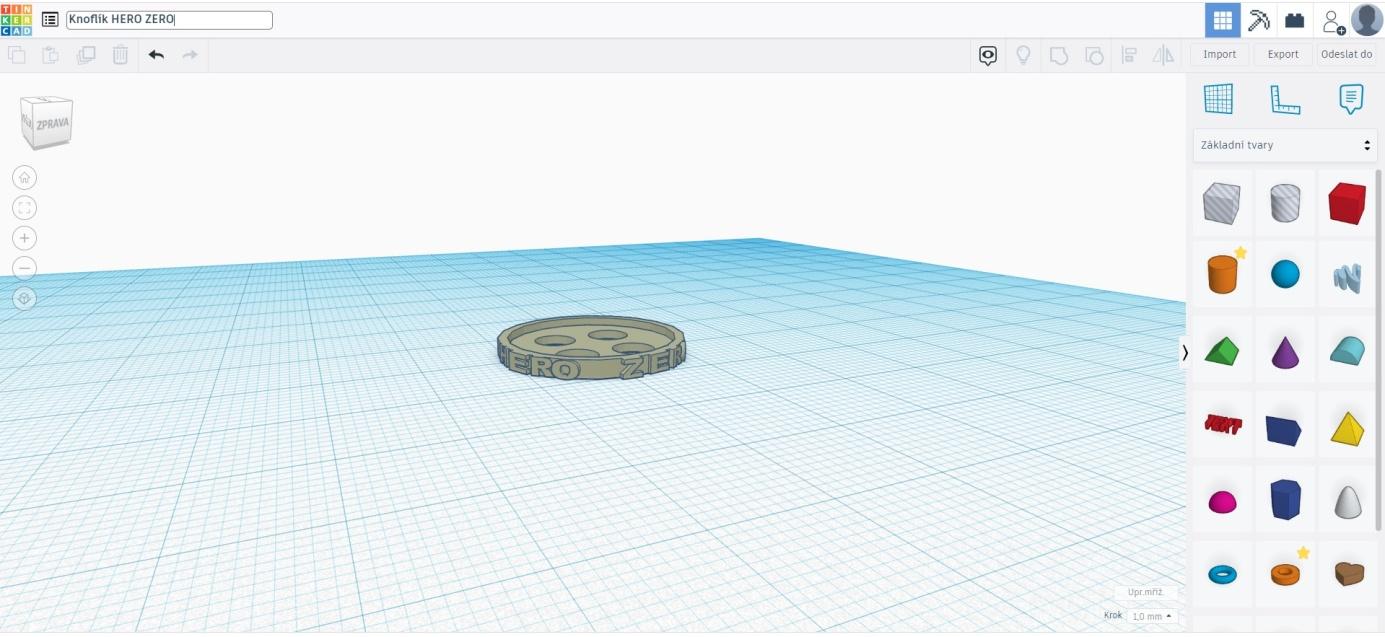 Slicing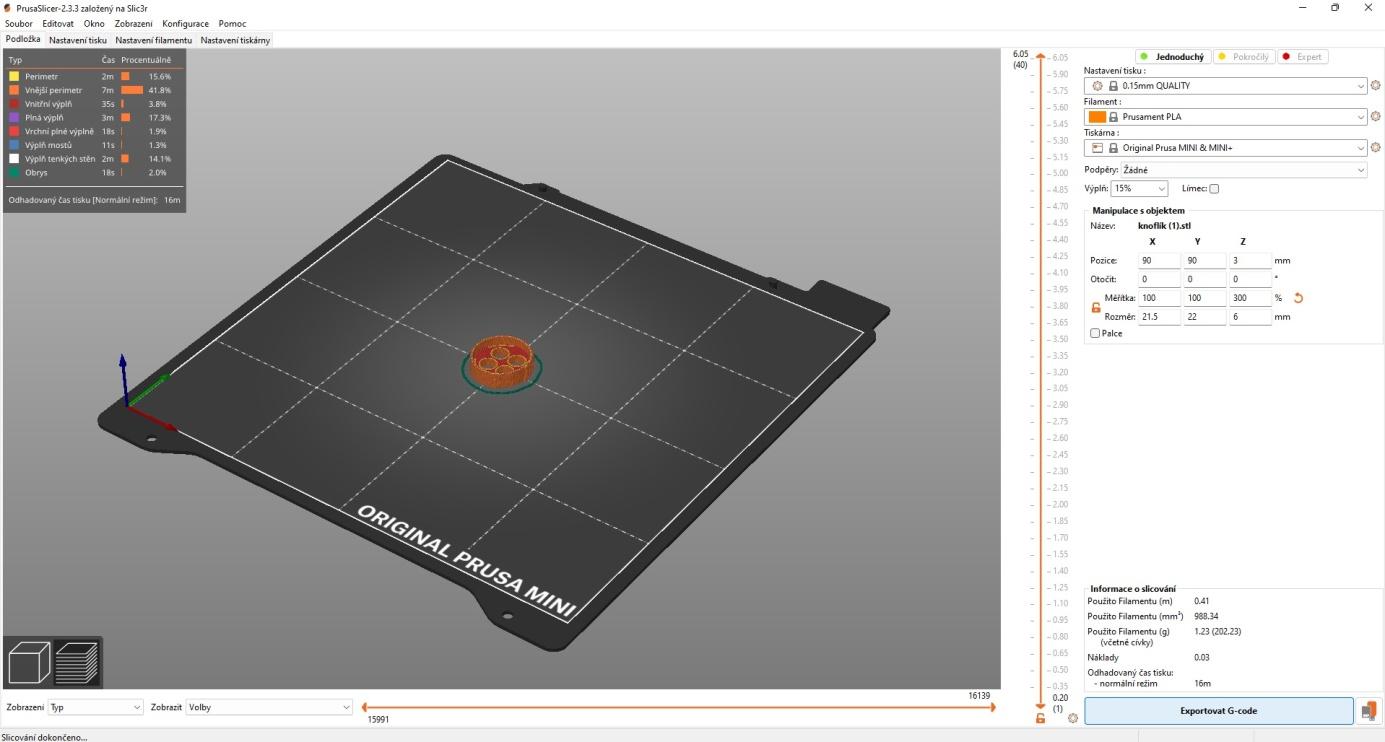 Printing on a Prusa MINI printer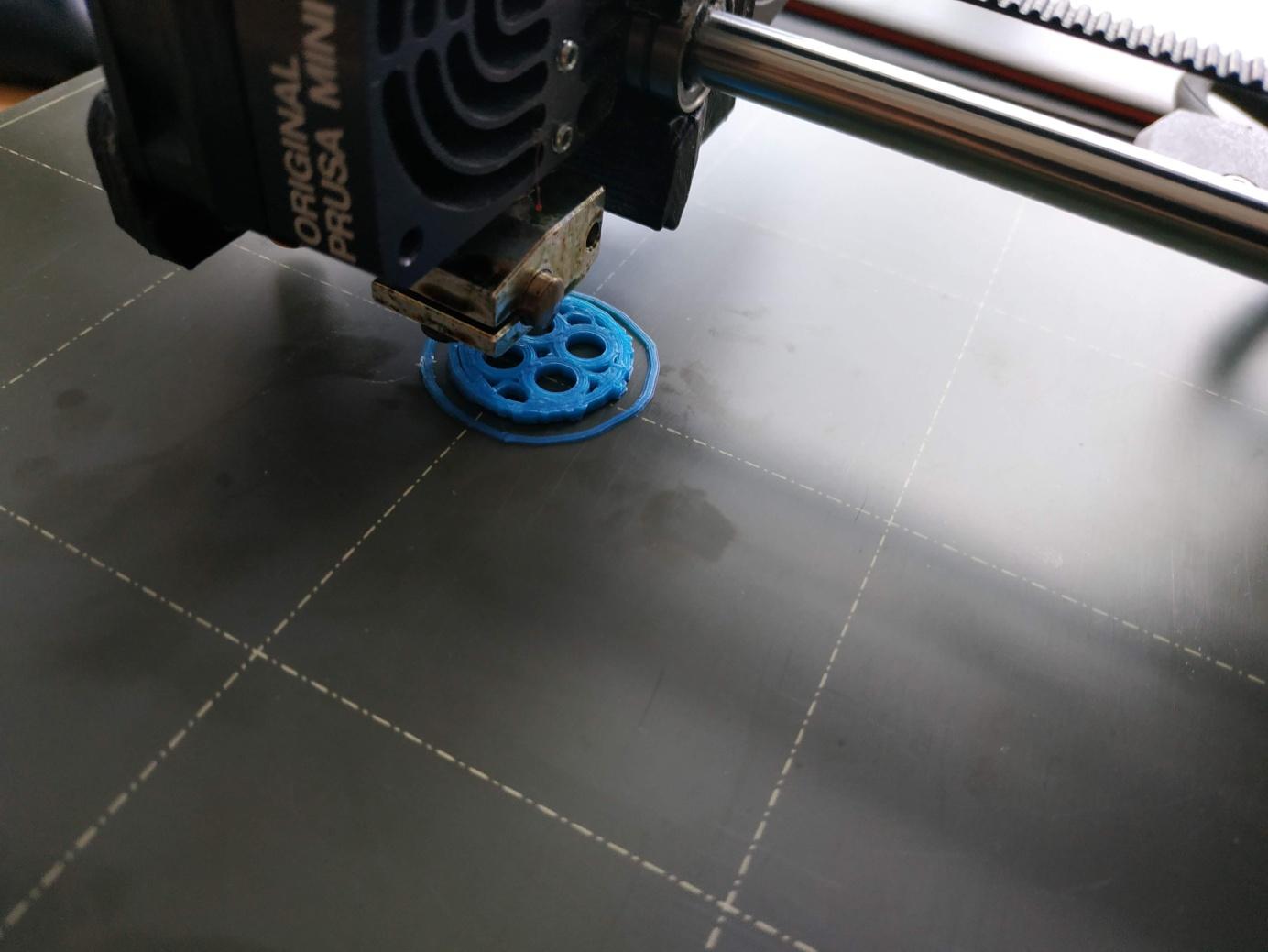 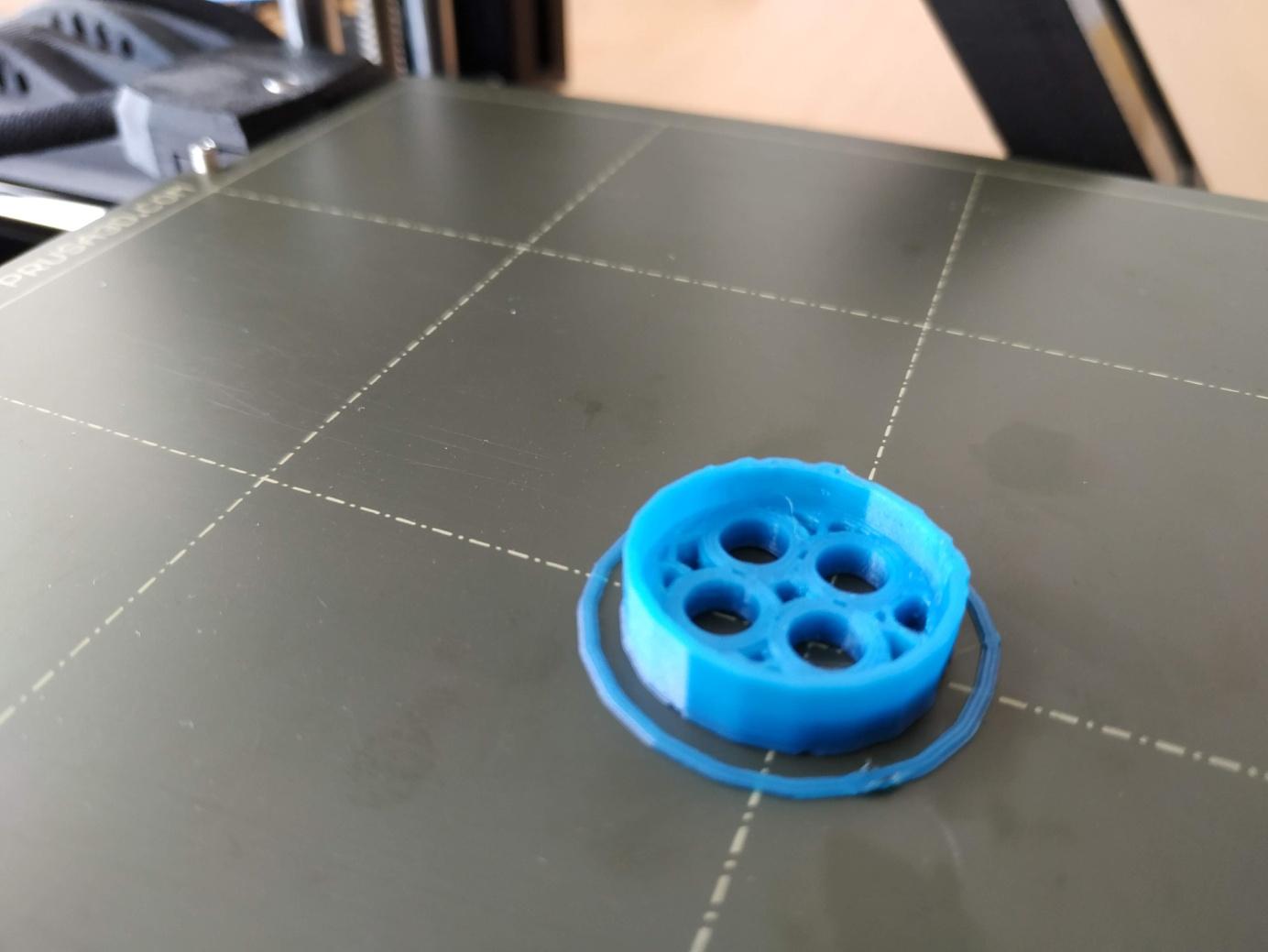 Final product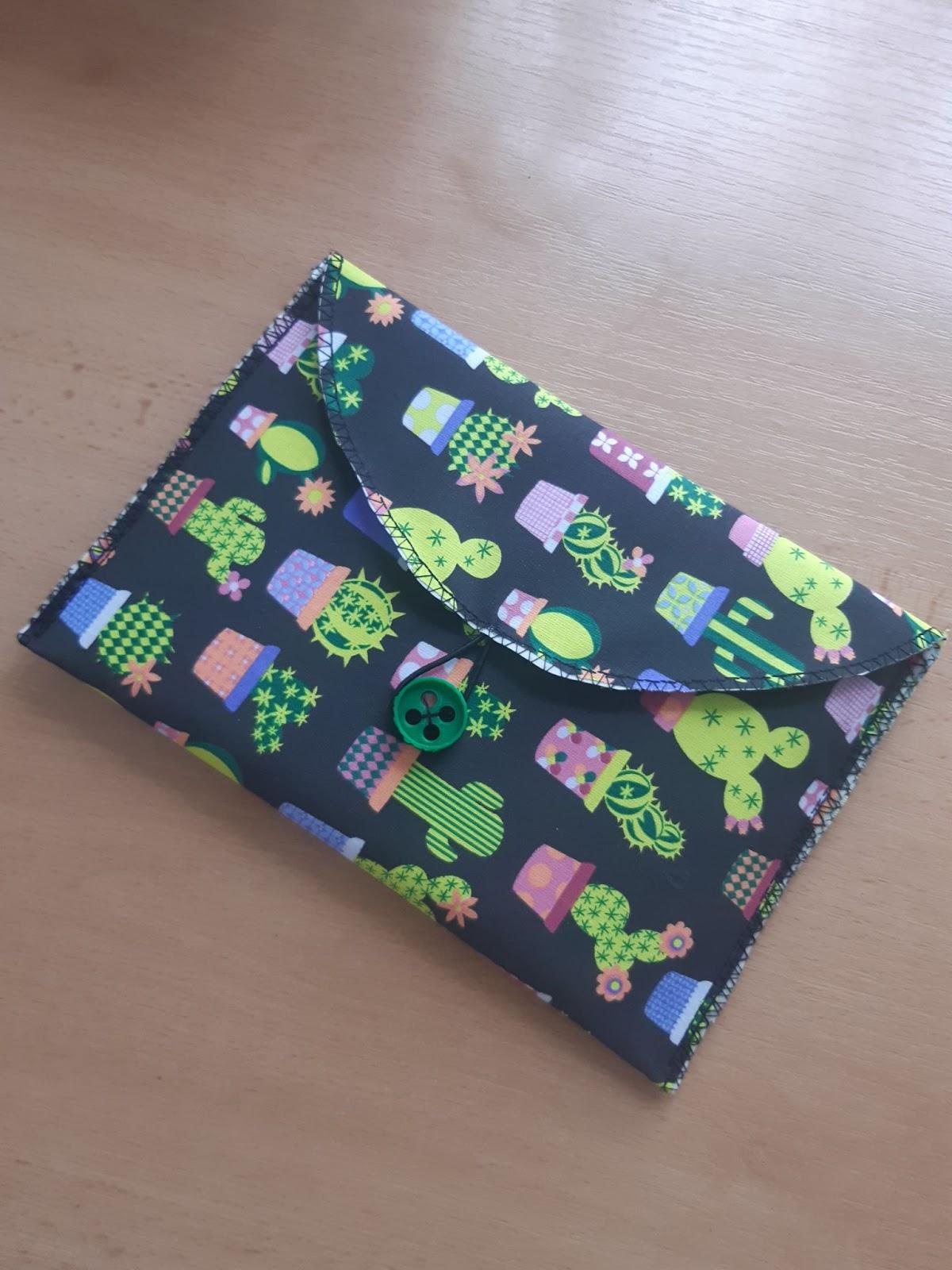 Theoretical background for the implementation of the projectFor the successful implementation of the project, it is necessary for the students to familiarise themselves with:graphics program Kritainstructions for using the cutting plotter – scanning functions, cutting various materials, file transfer via USB,the manual for the CanvasWorkspace program,instructions for the Lada L90 sewing machine – basic sewing and embroidery functions,manual for the MyPatterns applicationmanual for the Lada EZDesign programthe basics of working in the Tinkercad environmentuser manual for PrusaSlicer3D printer manualFamiliarisation with the selected requirements can be done by the teacher. Each student does not need to be familiar with everything, but students can profile themselves (operating a sewing machine, creating 3D objects, ...).List of links to study materials and resources usedKrita user manual: https://docs.krita.org/en/index.html Cutting plotter operating instructions: https://eshop.brother-czech.cz/rezaci-plotr-brother-scanncut-sdx2200D/ CanvasWorkspace Manual: https://canvasworkspace.brother.com/Help/faqs_en.pdfLada L90 sewing and embroidery machine operating instructions: https://www.ladasicistroje.cz/Lada-L90-sici-a-vysivaci-stroj-d228.htm MyPatterns manual: https://play.google.com/ Lada EZDesign user manual: part of the installation package supplied with the sewing machineBasics of working in the Tinkercad environment: https://www.tinkercad.com/dashboard PrusaSlicer manual: https://help.prusa3d.com/cs/article/zakladni-informace_1910 3D Printer Guide: https://help.prusa3d.com/cs/tag/miniProject outputsThe output of the project is a product – a prototype of a snack bag, which is an alternative to the used microtene bags and the creation of the HERO ZERO school eco-label. To increase the efficiency of pocket production and its originality, the students used many digital devices, which they had to learn to operate, including software. The pedagogues who accompanied the students through the project acquired the same skills. This increased the level of digital literacy of both target groups of the project.There was motivation thanks to the presentation on the school's website (see links below) and the presentation of the project to pupils and teachers:teachers across the school acquired new skills in digital literacy,pedagogues got to use new devices in the preparation of teaching itself,pupils chose an optional polytechnic subject in which they will work in our digital workshop (4x increase in interest), students dealt with the issue of sustainability of human activity and its impact on nature (o rganisation of zero waste events under the new school ecolabel HERO ZERO).Links to the project presentation – articles from the school websitehttps://www.zsvisnove.eu/?p=6507https://www.zsvisnove.eu/?p=6738https://www.zsvisnove.eu/?p=7594https://www.zsvisnove.eu/?p=7620https://docs.google.com/presentation/d/e/2PACX-1vSgrd9hfP1LUbt9ih3PRVR55V2874lYN0qtYStbYWxtuOGr4LiTz63AzKIzofw2AA/pub?start=true&loop=false&delayms=3000&slide=id.p1Summary of workThe implementation of the Digital Heroes student project fulfilled the project's goals, namely:preparing pupils and teachers for life and work in a digital society.the development of pupils' digital literacy,supporting their critical thinking,improving the digital skills of teachers.The students proved that modern technologies can help ensure the sustainability of human activity and contribute to environmental education not only in schools.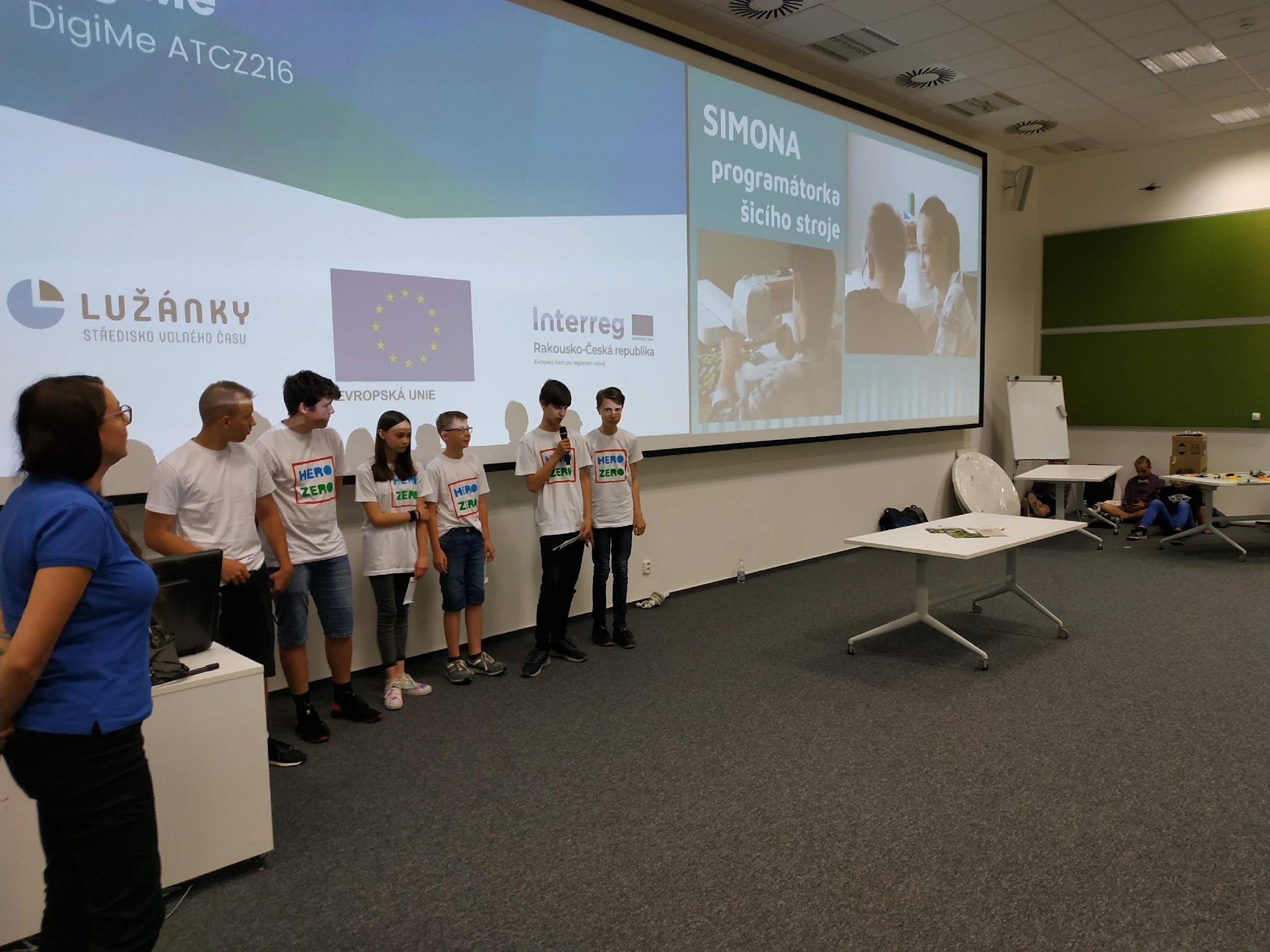 Cotton canvas approx. 0.1 m27 CZKWaterproof food grade fabric27 CZKThreads, embroidery and sewing3 CZKPLA filament 1.3 g1 CZKTotal cost for 1 pocket38 CZK